                              государственное бюджетное общеобразовательное учреждение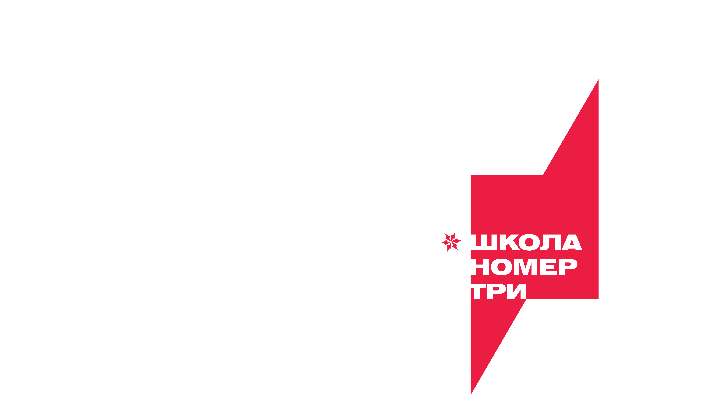 Ненецкого автономного округа «Средняя школа № 3»(ГБОУ НАО «СШ № 3»)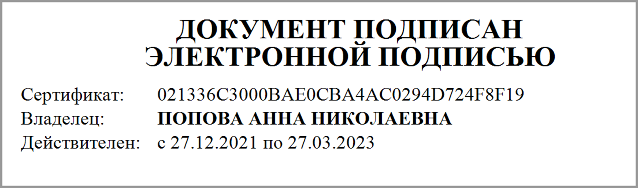 Рабочая программапо изодразительному искусствудля обучающихся 4 классов2022 годИЗОБРАЗИТЕЛЬНОЕ ИСКУССТВОПОЯСНИТЕЛЬНАЯ ЗАПИСКА1.Статус  документаРабочая программа по изобразительному искусству для 4 класса разработана в соответствии с учебным планом МБОУ «СОШ № 3» на 2016-2017 учебный год, на основе Федерального государственного образовательного стандарта начального общего образования, Концепции духовно-нравственного развития и воспитания личности гражданина России, планируемых результатов начального общего образования, Программы Министерства образования РФ: Начальное общее образование, авторской программы Б.М.Неменского «Изобразительное искусство» в 1-4 классах, утвержденной МО РФ в соответствии с требованиями Федерального компонента государственного стандарта начального образования.2. Структура документа.      Рабочая программа включает разделы: пояснительную записку, раскрывающую характеристику и место учебного предмета в базисном учебном плане, основное содержание  с  распределением учебных часов по разделам курса, тематическое планирование, календарно-тематическое планирование, требования к уровню подготовки  обучающихся, перечень учебно-методического обеспечения, список литературы.3.Общая характеристика учебного предметаСодержание рабочей программы направлено на реализацию приоритетных направлений художественного образования: приобщение к искусству как духовному опыту поколений, овладение способами художественной деятельности, развитие индивидуальности, дарования и творческих способностей ребенка. Изучаются такие закономерности изобразительного искусства, без которых невозможна ориентация в потоке художественной информации. Обучающиеся получают представление об изобразительном искусстве как целостном явлении. Это  дает возможность сохранить ценностные аспекты искусства и не свести его изучение к узко технологической стороне.Содержание художественного образования предусматривает два вида деятельности обучающихся: восприятие произведений искусства (ученик - зритель) и собственную художественно-творческую деятельность (ученик - художник). Это дает возможность показать единство и взаимодействие двух сторон жизни человека в искусстве, раскрыть характер диалога между художником и зрителем, избежать преимущественно информационного подхода к изложению материала. При этом учитывается собственный эмоциональный опыт общения ребенка с произведениями искусства, что позволяет вывести на передний план деятельностное освоение изобразительного искусства.Целью художественного воспитания и обучения в 4 классе является формирование представления о многообразии культур народов Земли и о единстве представлений народов о духовной красоте человека.  Рабочая программа построена так, чтобы дать школьникам ясные представления о системе взаимодействия искусства с жизнью. Предусматривается широкое привлечение жизненного опыта детей, примеров из окружающей действительности. Работа на основе наблюдения и эстетического переживания окружающей реальности является важным условием освоения детьми программного материала.Приобщаясь через уподобление сотворчества и восприятия к истокам культуры своего народа или других народов Земли, обучающиеся начинают ощущать себя участниками развития человечества, открывают себе путь к дальнейшему расширению восприимчивости богатства человеческой культуры.Многообразие представлений различных народов о красоте раскрывается в процессе сравнения родной природы, труда, архитектуры, красоты человека с культурой других народов.Темы раскрывают богатство и разнообразие представлений народов о красоте явлений жизни. Здесь все – и понимание природы, и связь с ней построек, и одежда, и праздники – разное. Обучающиеся должны осознать: прекрасно именно то, что человечество столь богато разнообразными художественными культурами и что они не случайно разные.     Художественная деятельность школьников на уроках находит разнообразные формы выражения: изображение на плоскости и в объёме; декоративная и конструктивная работа; восприятие явлений действительности и произведений искусства; обсуждение работ товарищей, результатов коллективного творчества и индивидуальной работы на уроках; изучение художественного наследия; подбор иллюстративного материала к изучаемым темам; прослушивание музыкальных и литературных произведений (народных, классических, современных).	Наряду с основной формой организации учебного процесса – уроком – проводятся экскурсии в краеведческие музеи; используются видеоматериалы о художественных музеях и картинных галереях.          Основные межпредметные связи осуществляются с уроками музыки и литературного чтения.  При прохождении отдельных тем используются межпредметные связи с окружающим миром («Природа России», «Родной край – часть большой страны», «Страницы всемирной истории», «Страницы истории Отечества»), математикой (геометрические фигуры и объемы), трудовым обучением (природные и искусственные материалы, отделка готовых изделий). 4.Основные содержательные линииЦельучебного предмета «Изобразительное искусство» в общеобразовательной школе — формирование художественной культуры учащихся как неотъемлемой части культуры духовной, т. е. культуры мироотношений, выработанных поколениями. Эти ценности как высшие ценности человеческой цивилизации, накапливаемые искусством, должны быть средством очеловечения, формирования нравственно-эстетической отзывчивости на прекрасное и безобразное в жизни и искусстве, т. е. зоркости души ребенка. Курс разработан как целостная система введения в художественную культуру и включает в себя на единой основе изучение всех основных видов пространственных (пластических) искусств: изобразительных — живопись, графика, скульптура; конструктивных — архитектура, дизайн; различных видов декоративно-прикладного искусства, народного искусства — традиционного крестьянского и народных промыслов, а также постижение роли   художника  в синтетических (экранных) искусствах — искусстве книги, театре, кино и т.д. Они изучаются в контексте взаимодействия с другими искусствами, а также в контексте конкретных связей с жизнью общества и человека. Систематизирующим методом является выделение трех основных видов художественной деятельностидля визуальных пространственных искусств: —  изобразительная художественная деятельность;—  декоративная художественная деятельность;  —  конструктивная художественная деятельность.        В рабочей программе по изобразительному искусству 4 класс выделены 3 основные содержательные линии, реализующие концентрический принцип предъявления содержание обучения, что дает возможность постепенно расширять и усложнять его с учетом конкретного этапа обучения: «Мир изобразительных (пластических) искусств»; «Художественный язык изобразительного искусства»; «Художественное творчество и его связь с окружающей жизнью.Систематизирующим методом является выделение трёх основных видов художественной деятельности: конструктивной, изобразительной, декоративной.Эти три вида художественной деятельности являются основанием для деления визуально-пространственных искусств на виды: изобразительные – живопись, графика, скульптура; конструктивные – архитектура, дизайн; различные декоративно-прикладные искусства. Но одновременно каждая из этих форм деятельности присуща созданию любого произведения искусства и поэтому является необходимой основой для интеграции всего многообразия видов искусства в единую систему, не по принципу перечисления видов искусства, а по принципу вида художественной деятельности.  Три способа освоения художественной действительности представлены в начальной школе в игровой форме, как Братья – Мастера Изображения, Украшения, Постройки, эти три вида художественной деятельности сопутствуют обучающимся весь год обучения. Они помогают вначале структурно членить, а значит, и понимать деятельность искусств в окружающей жизни, а затем более глубоко осознавать искусство.Общеучебные умения, навыки и способы деятельности На уроках изобразительного искусства формируются умения: - воспринимать окружающий мир и произведения искусства; -  выявлять с помощью сравнения отдельные признаки, характерные для сопоставляемых художественных произведений;-  анализировать результаты сравнения;-  объединять произведения по видовым и жанровым признакам;-  работать с простейшими знаковыми и графическими моделями для выявления характерных особенностей художественного образа;-  решать творческие задачи на уровне импровизаций, проявлять оригинальность при их           решении;-  создавать творческие работы на основе собственного замысла;-  формировать навыки учебного сотрудничества в коллективных художественных работах (умение договариваться, распределять работу, оценивать свой вклад в деятельность и ее общий результат);-  работать с пластилином, глиной, бумагой, гуашью, мелками;-  участвовать в создании «проектов» изображений, украшений, построек для улиц родного города; -  конструировать из бумаги макеты детских книжек;- складывать бумагу в несколько слоев, соединять простые объемные бумажные формы в более сложные бумажные конструкции (создание игрушечного транспорта);-  передавать на доступном уровне пропорции человеческого тела, движения человекаМесто учебного предмета  в учебном планеНа изучение предмета отводится 1 ч  в  неделю, всего — 34 ч в год Форма обучения - традиционная, методы обучения – наблюдение, беседа, экскурсии. Использование ИКТ.  Выполненные работы  планируется вывешивать на стенд «Наши работы», использовать для  участия в различных конкурсах.Формы и средства контроля.Практические работы.Выставки.Защиты работ.УЧЕБНО-ТЕМАТИЧЕСКИЙ ПЛАНСОДЕРЖАНИЕ ТЕМ УЧЕБНОГО КУРСА«Каждый народ — художник»(изображение, украшение, постройка в творчестве народов Земли)Истоки искусства твоего народа (8 ч)Практическая работа на уроках должна совмещать индивидуальные и коллективные формы творчества.Пейзаж родной земли.Характерные черты, своеобразие родного пейзажа. Изображение пейзажа нашей средней полосы, выявление его особой красоты.Образ традиционного русского дома (избы).Знакомство с конструкцией избы, значение ее частей. Моделирование из бумаги (или лепка) избы. Индивидуально-коллективная работа.Украшения деревянных построек и их значение.Единство в работе трех Мастеров. Магические представления как поэтические образы мира. Изба — образ лица человека; окна, очи дома, украшались наличниками, фасад — лобной доской, причелинами. Украшение «деревянных» построек, созданных на прошлом уроке (индивидуально или коллективно). Дополнительно — изображение избы (гуашь, кисти).Деревня — деревянный мир.Знакомство с русской деревянной архитектурой: избы, ворота, амбары, колодцы... Деревянное церковное зодчество. Изображение деревни — коллективное панно или индивидуальная работа.Материалы: гуашь, бумага, клей, ножницы.Образ красоты человека.У каждого народа складывается свой образ женской и мужской красоты. Это выражает традиционная народная одежда. Образ мужчины неотделим от его труда. В нем соединены представления о могучей силе и доброте — «добрый молодец». В образе женской красоты всегда выражается способность людей мечтать, стремление преодолеть повседневность. Красота тоже оберег. Женские образы глубоко связаны с образом птицы счастья («лебедушка»).Изображение женских и мужских народных образов индивидуально или для панно. Фигуры вклеивает в панно группа «главного художника». Обратить внимание, что фигуры в детских работах должны быть в движении, не должны напоминать выставку одежды. При наличии дополнительных уроков — изготовление кукол по типу народных тряпичных или лепных фигур для уже созданной «деревни».Народные праздники.Роль праздников в жизни людей. Календарные праздники: осенний праздник урожая, ярмарки и т. д. Праздник — это образ идеальной, счастливой жизни.Создание работ на тему народного праздника с обобщением материала темы.Древние города нашей  земли (7 ч)Каждый город особенный. У него свое неповторимое лицо, свой характер. Каждый город имеет особую судьбу. Его здания в своем облике запечатлели исторический путь народа, события его жизни. Слово «город» произошло от слов «городить», «огораживать» крепостной стеной. На высоких холмах, отражаясь в реках и озерах, росли города с белизной стен, куполами храмов, перезвоном колоколов. Таких городов больше нигде нет.Нужно раскрыть красоту городов родной земли, мудрость их архитектурной организации.Древнерусский город-крепость.Изучение конструкций и пропорций крепостных башен городов. Постройка крепостных стен и башен из бумаги или пластилина. Возможен изобразительный вариант выполнения задания.Древние соборы.Соборы воплощали красоту, могущество и силу государства. Они являлись архитектурным и смысловым центром города. Это были святыни города.Древний город и его жители.Моделирование всего жилого наполнения города. Завершение «постройки» древнего города. Возможный вариант: изображение древнерусского города.Древнерусские воины-защитники.Изображение древнерусских воинов, княжеской дружины. Одежда и оружие воинов.Древние города Русской земли.Знакомство со своеобразием разных городов — Москвы, Новгорода, Пскова, Владимира, Суздаля и др. Они похожи и непохожи между собой. Изображение разных характеров русских городов. Практическая работа или беседа.Узорочье теремов.Образы теремной архитектуры. Расписные интерьеры, изразцы. Изображение интерьера палаты — подготовка фона для следующего задания.Пир в теремных палатах.Коллективное  аппликативное  панно  или  индивидуальные изображения пира.Каждый народ — художник (11 ч)Братья-Мастера ведут детей от встречи с корнями родной культуры к осознанию многообразия художественных культур мира.Мы предлагаем три культуры в контексте их связей с культурой современного мира: это культура Древней Греции, средневековой (готической) Европы и Японии как пример культуры Востока.Каждая культура просматривается по четырем параметрам: природа, характер построек, люди в этой среде и праздники народов как выражение представлений о счастье и красоте жизни.Образ художественной культуры Древней Греции. Древнегреческое понимание красоты человека — мужской и женской — на примере скульптурных произведений Мирона, Поликлета, Фидия (человек является «мерой всех вещей»). Размеры, пропорции, конструкции храмов гармонично соотносились с человеком. Восхищение гармоничным, спортивно развитым человеком — особенность Древней Греции. Изображение фигур олимпийских спортсменов (фигуры в движении) и участников шествия (фигуры в одеждах).Создание панно «Древнегреческие праздники». Это могут быть Олимпийские игры или праздник Великих Панафиней (торжественное шествие в честь красоты человека, его физического совершенства и силы, которым греки поклонялись).Образ художественной культуры Японии.Характерное для японских художников изображение природы через детали: ветка дерева с птичкой; цветок с бабочкой; трава с кузнечиками, стрекозами; ветка цветущей вишни.Изображение японок в национальной одежде (кимоно) с передачей характерных черт лица, прически, движения, фигуры.Коллективное  панно   «Праздник   цветения  сакуры» или  «Праздник хризантем». Отдельные фигуры выполняются  индивидуально  и  вклеиваются  затем  в  общее панно. Групппа «главного художника» работает над фоном панно.                                                                                               Образ художественной культуры средневековой Западной Европы.Ремесленные цеха были отличительной чертой этих городов. Каждый цех имел свои одежды, свои знаки отличия, гербы, и члены его гордились своим мастерством, своей общностью.Работа над панно «Праздник цехов ремесленников на городской площади» с подготовительными этапами изучения архитектуры, одежды человека и его окружения (предметный мир).Многообразие художественных культур в мире (обобщение темы).Выставка детских работ. Проведение беседы для закрепления в сознании детей темы «Каждый народ — художник» как ведущей темы года. Итогом беседы должно быть не запоминание названий, а радость от возможности поделиться открытиями уже прожитых детьми культурных миров. Наши три Брата-Мастера именно на этом уроке должны помогать учителю и детям заниматься не заучиванием памятников, а пониманием разности своей работы в разных культурах, помогать осознанию того, что постройки, одежды, украшения у различных народов очень разные.Искусство объединяет народы (8 ч.)Последняя тема завершает программу начальной школы, заканчивается первый этап обучения. Темы в течение года раскрывали богатство и разнообразие представлений народов о красоте явлений жизни. Здесь все — и понимание природы, и связь с ней построек, и одежда, и праздники и т. д. Дети должны были осознать: прекрасно именно то, что человечество столь богато различными художественными культурами и что они не случайно разные.Теперь задачи принципиально меняются, они как бы противоположны — от представлений о великом многообразии к представлениям о единстве для всех народов понимания красоты (или безобразия) коренных явлений жизни. Дети должны увидеть, что при любых различиях люди остаются людьми и есть нечто воспринимаемое всеми народами Земли как одинаково прекрасное.Мы единое племя Земли, несмотря на всю непохожесть, мы братья. Общими для всех народов являются представления не о внешних проявлениях, а о самых глубинных, не подчиненных внешним условиям природы и истории.Все народы воспевают материнство.Для каждого человека на свете отношение к матери особое. В искусстве разных народов есть тема воспевания материнства, матери, дающей жизнь. Существуют великие произведения искусства на эту тему, понятные всем людям.Дети по представлению изображают мать и дитя, стремясь выразить их единство, ласку, отношение друг к другу.Мудрость старости.Есть красота внешняя и внутренняя — красота душевной  жизни,   красота,   в   которой   выражен  жизненный опыт, красота связи поколений.Изображение любимого пожилого человека. Главное — это стремление выразить его внутренний мир.Сопереживание.С древнейших времен искусство стремилось вызвать сопереживание зрителя. Искусство воздействует на наши чувства. Изображение страдания в искусстве. Через искусство художник выражает свое сочувствие страдающим, учит сопереживать чужому горю, чужому страданию.Создание рисунка с драматическим сюжетом, придуманным автором (больное животное, погибшее дерево и т. д.).Герои - защитники.В борьбе за свободу, справедливость все народы видят проявление духовной красоты. Все народы воспевают своих героев. У каждого народа многие произведения изобразительного искусства, скульптуры, музыки, литературы посвящены этой теме. Героическая тема в искусстве разных народов.Эскиз памятника герою, выбранному автором (ребенком).                                                                          Юность и надежды.Тема детства, юности в искусстве. Изображение радости детства, мечты ребенка о счастье, подвигах, путешествиях, открытиях.Искусство народов мира (обобщение темы).Итоговая выставка работ. Обсуждение творческих работ учащихся.ТРЕБОВАНИЯ  К  УРОВНЮ  ПОДГОТОВКИ   УЧАЩИХСЯЛичностные, метапредметные и предметные результаты освоения учебного предмета.В результате изучения курса «Изобразительное искусство» в начальной школе должны быть достигнуты определенные результаты. Личностные результаты отражаются в индивидуальных качественных свойствах учащихся, которые они должны приобрести в процессе освоения учебного предмета по программе «Изобразительное искусство»:- чувство гордости за культуру и искусство Родины, своего народа;- уважительное отношение к культуре и искусству других народов нашей страны и мира в целом;- понимание особой роли культуры и  искусства в жизни общества и каждого отдельного человека;- сформированность эстетических чувств, художественно-творческого мышления, наблюдательности и фантазии;- сформированность эстетических потребностей — потребностей в общении с искусством, природой, потребностей в творческом  отношении к окружающему миру, потребностей в самостоятельной практической творческой деятельности;- овладение навыками коллективной деятельности в процессе совместной творческой работы в команде одноклассников под руководством учителя;- умение сотрудничатьс товарищами в процессе совместной деятельности, соотносить свою часть работы с общим замыслом;- умение обсуждать и анализировать собственную  художественную деятельность  и работу одноклассников с позиций творческих задач данной темы, с точки зрения содержания и средств его выражения. Метапредметные результаты характеризуют уровень сформированности  универсальных способностей учащихся, проявляющихся в познавательной и практической творческой деятельности:- овладение умением творческого видения с позиций художника, т.е. умением сравнивать, анализировать, выделять главное, обобщать;- овладение умением вести диалог, распределять функции и роли в процессе выполнения коллективной творческой работы;- использование средств информационных технологий для решения различных учебно-творческих задач в процессе поиска дополнительного изобразительного материала, выполнение творческих проектов отдельных упражнений по живописи, графике, моделированию и т.д.;- умение планировать и грамотно осуществлять учебные действия в соответствии с поставленной задачей, находить варианты решения различных художественно-творческих задач;- умение рационально строить самостоятельную творческую деятельность, умение организовать место занятий;- осознанное стремление к освоению новых знаний и умений, к достижению более высоких и оригинальных творческих результатов.Предметные результаты характеризуют опыт учащихся в художественно-творческой деятельности, который приобретается и закрепляется в процессе освоения учебного предмета: - знание видов художественной деятельности: изобразительной (живопись, графика, скульптура), конструктивной (дизайн и архитектура), декоративной (народные и прикладные виды искусства);- знание основных видов и жанров пространственно-визуальных искусств;- понимание образной природы искусства; - эстетическая оценка явлений природы, событий окружающего мира;- применение художественных умений, знаний и представлений в процессе выполнения художественно-творческих работ;- способность узнавать, воспринимать, описывать и эмоционально оценивать несколько великих произведений русского и мирового искусства;- умение обсуждать и анализировать произведения искусства, выражая суждения о содержании, сюжетах и выразительных средствах;- усвоение названий ведущих художественных музеев России и художественных музеев своего региона; - умение видеть проявления визуально-пространственных искусств в окружающей жизни: в доме, на улице, в театре, на празднике;- способность использовать в художественно-творческой деятельности различные художественные материалы и художественные техники;  - способность передавать в художественно-творческой деятельности характер, эмоциональные состояния и свое отношение к природе, человеку, обществу;- умение компоновать на плоскости листа и в объеме задуманный художественный образ;- освоение умений применять в художественно—творческой  деятельности основ цветоведения, основ графической грамоты;- овладение  навыками  моделирования из бумаги, лепки из пластилина, навыками изображения средствами аппликации и коллажа;- умение характеризовать и эстетически оценивать разнообразие и красоту природы различных регионов нашей страны; - умение рассуждатьо многообразии представлений о красоте у народов мира, способности человека в самых разных природных условиях создавать свою самобытную художественную культуру; - изображение в творческих работах  особенностей художественной культуры разных (знакомых по урокам) народов, передача особенностей понимания ими красоты природы, человека, народных традиций;- умение узнавать и называть, к каким художественным культурам относятся предлагаемые (знакомые по урокам) произведения изобразительного искусства и традиционной культуры;- способность эстетически, эмоционально воспринимать красоту городов, сохранивших исторический облик, — свидетелей нашей истории;- умение  объяснятьзначение памятников и архитектурной среды древнего зодчества для современного общества;- выражение в изобразительной деятельности своего отношения к архитектурным и историческим ансамблям древнерусских городов; - умение приводить примерыпроизведений искусства, выражающих красоту мудрости и богатой духовной жизни, красоту внутреннего  мира человека.Основные требования к знаниям, умениям и навыкам к концу 4 классаВ течение учебного года учащиеся должны ознакомиться с основными видами и жанрами изобразительного искусства и усвоить:-начальные сведения о средствах выразительности и эмоционального воздействия рисунка (линия, композиция, контраст света и тени, сочетание контрастных и родственных оттенков цвета, колорит и т.д.)-термины «эмблема», «символ», «декоративный силуэт»;-начальные сведения о народной художественной резьбе по дереву и об украшении домов и предметов быта;-начальные сведения о видах современного декоративно-прикладного искусства;-основные средства композиции: высота горизонта, точка зрения, контрасты света и тени, цветовые отношения, выделение главного центра;-простейшие сведения о наглядной перспективе, линии горизонта, точке схода и т.д.;-начальные сведения о светотени (свет, тень полутень, блик, рефлекс, падающая тень), о зависимости освещения предмета от силы и удаленности источника освещения;-деление цветового круга на группу теплых цветов (желтый, оранжевый, красный) и группу холодных цветов (синий, зеленый, фиолетовый);-изменение цвета в зависимости от расположения предметов в пространстве (для отдельных предметов – смягчение очертаний, ослабление яркости и светлоты цвета).К концу учебного года учащиеся должны уметь:-рассматривать и проводить простейший анализ произведения искусства (содержания, художественной формы), определять его принадлежность к тому или иному жанру искусства;Чувствовать и передавать красоту линий, формы, цветовых оттенков объектов в действительности и в изображении;-выполнять изображения отдельных предметов (шар, куб и т.д.) с использованием фронтальной и угловой перспективы;-Передавать в рисунках свет, тень, полутень, блик, рефлекс, падающую тень;-использовать различную штриховку для выявления объема, формы изображаемых объектов;-анализировать изображаемые предметы, выделяя при этом особенности конструкции, формы, пространственного положения, особенности цвета, распределения светотени на поверхности предмета;-использовать цветовой контраст и гармонию цветовых оттенков, творчески и разнообразно применять приемы народной кистевой росписи;-использовать закономерности линейной и воздушной перспективы, светотени, цветоведения как выразительные средства в аппликациях и коллективных мозаичных панно;-передавать в лепных изделиях объемную форму, конструктивно-анатомическое строение животных, фигуры человека.СПИСОК ЛИТЕРАТУРЫБ.Неменский. Изобразительное искусство. Программа 1-4 классы. – М.: «Просвещение», 2011Изобразительное искусство. 4 класс. Учебник/Под редакцией Б.Неменского. – М.: «Просвещение», 2014Л.А. Неменская. Изобразительное искусство. Твоя мастерская. Рабочая тетрадь. 4 класс. Под редакцией Б.Неменского. – М.: «Просвещение», 2014КАЛЕНДАРНО-ТЕМАТИЧЕСКОЕ ПЛАНИРОВАНИЕПРИЛОЖЕНИЕ4 класс. УМК «Школа России». НРКСОГЛАСОВАНО
на МО учителей начальных классовГБОУ НАО «СШ № 3»
(протокол от 30.08.2022 № 1)УТВЕРЖДЕНО
директор ГБОУ НАО «СШ № 3»
приказ от 30.08.2022 № 137Название тем и разделовКоличество часов1Истоки родного искусства.82Древние города нашей Земли.73Каждый народ – художник.114Искусство объединяет народы.8ИТОГО:34№п/пТема, тип урокаОсновное 
содержание темы, термины и понятия (страницы учебника)Виды деятельности, форма работыПланируемые результаты обученияПланируемые результаты обученияПланируемые результаты обученияТворческая деятельность учащихся (внеурочная)Формы контроляКалендарные сроки№п/пТема, тип урокаОсновное 
содержание темы, термины и понятия (страницы учебника)Виды деятельности, форма работыосвоение 
предметных 
знаний и уменийуниверсальные учебные действия  (УУД)универсальные учебные действия  (УУД)Творческая деятельность учащихся (внеурочная)Формы контроляКалендарные срокиИстоки родного искусстваЗнакомство с истоками родного искусства – это знакомство со своей Родиной. В постройках, предметах быта, в том, как люди одеваются и украшают одежду, раскрываются их представления о мире, красоте человека. Роль природных условий в характере традиционной культуры народа. Гармония жилья с природой. Природные материалы и их эстетика. Польза и красота в традиционных постройках. Дерево как традиционный материал. Деревня – деревянный мир. Изображение традиционной сельской жизни в произведениях русских художников. Эстетика труда и празднества.Истоки родного искусстваЗнакомство с истоками родного искусства – это знакомство со своей Родиной. В постройках, предметах быта, в том, как люди одеваются и украшают одежду, раскрываются их представления о мире, красоте человека. Роль природных условий в характере традиционной культуры народа. Гармония жилья с природой. Природные материалы и их эстетика. Польза и красота в традиционных постройках. Дерево как традиционный материал. Деревня – деревянный мир. Изображение традиционной сельской жизни в произведениях русских художников. Эстетика труда и празднества.Истоки родного искусстваЗнакомство с истоками родного искусства – это знакомство со своей Родиной. В постройках, предметах быта, в том, как люди одеваются и украшают одежду, раскрываются их представления о мире, красоте человека. Роль природных условий в характере традиционной культуры народа. Гармония жилья с природой. Природные материалы и их эстетика. Польза и красота в традиционных постройках. Дерево как традиционный материал. Деревня – деревянный мир. Изображение традиционной сельской жизни в произведениях русских художников. Эстетика труда и празднества.Истоки родного искусстваЗнакомство с истоками родного искусства – это знакомство со своей Родиной. В постройках, предметах быта, в том, как люди одеваются и украшают одежду, раскрываются их представления о мире, красоте человека. Роль природных условий в характере традиционной культуры народа. Гармония жилья с природой. Природные материалы и их эстетика. Польза и красота в традиционных постройках. Дерево как традиционный материал. Деревня – деревянный мир. Изображение традиционной сельской жизни в произведениях русских художников. Эстетика труда и празднества.Истоки родного искусстваЗнакомство с истоками родного искусства – это знакомство со своей Родиной. В постройках, предметах быта, в том, как люди одеваются и украшают одежду, раскрываются их представления о мире, красоте человека. Роль природных условий в характере традиционной культуры народа. Гармония жилья с природой. Природные материалы и их эстетика. Польза и красота в традиционных постройках. Дерево как традиционный материал. Деревня – деревянный мир. Изображение традиционной сельской жизни в произведениях русских художников. Эстетика труда и празднества.Истоки родного искусстваЗнакомство с истоками родного искусства – это знакомство со своей Родиной. В постройках, предметах быта, в том, как люди одеваются и украшают одежду, раскрываются их представления о мире, красоте человека. Роль природных условий в характере традиционной культуры народа. Гармония жилья с природой. Природные материалы и их эстетика. Польза и красота в традиционных постройках. Дерево как традиционный материал. Деревня – деревянный мир. Изображение традиционной сельской жизни в произведениях русских художников. Эстетика труда и празднества.Истоки родного искусстваЗнакомство с истоками родного искусства – это знакомство со своей Родиной. В постройках, предметах быта, в том, как люди одеваются и украшают одежду, раскрываются их представления о мире, красоте человека. Роль природных условий в характере традиционной культуры народа. Гармония жилья с природой. Природные материалы и их эстетика. Польза и красота в традиционных постройках. Дерево как традиционный материал. Деревня – деревянный мир. Изображение традиционной сельской жизни в произведениях русских художников. Эстетика труда и празднества.Истоки родного искусстваЗнакомство с истоками родного искусства – это знакомство со своей Родиной. В постройках, предметах быта, в том, как люди одеваются и украшают одежду, раскрываются их представления о мире, красоте человека. Роль природных условий в характере традиционной культуры народа. Гармония жилья с природой. Природные материалы и их эстетика. Польза и красота в традиционных постройках. Дерево как традиционный материал. Деревня – деревянный мир. Изображение традиционной сельской жизни в произведениях русских художников. Эстетика труда и празднества.Истоки родного искусстваЗнакомство с истоками родного искусства – это знакомство со своей Родиной. В постройках, предметах быта, в том, как люди одеваются и украшают одежду, раскрываются их представления о мире, красоте человека. Роль природных условий в характере традиционной культуры народа. Гармония жилья с природой. Природные материалы и их эстетика. Польза и красота в традиционных постройках. Дерево как традиционный материал. Деревня – деревянный мир. Изображение традиционной сельской жизни в произведениях русских художников. Эстетика труда и празднества.Истоки родного искусстваЗнакомство с истоками родного искусства – это знакомство со своей Родиной. В постройках, предметах быта, в том, как люди одеваются и украшают одежду, раскрываются их представления о мире, красоте человека. Роль природных условий в характере традиционной культуры народа. Гармония жилья с природой. Природные материалы и их эстетика. Польза и красота в традиционных постройках. Дерево как традиционный материал. Деревня – деревянный мир. Изображение традиционной сельской жизни в произведениях русских художников. Эстетика труда и празднества.1Каждый народ строит, украшает, изображает. Пейзаж родной земли. Художественные материалы.(урокпостановки  и решения учебной задачи) НРК (приложение) Красота природы в произведениях русской живописи. Разнообразие пейзажных сюжетов. Характерные черты и красота родного для ребенка пейзажа. Красота природы в произведениях русской живописи (И. Шишкин, А. Саврасов, Ф. Васильев, И. Левитан, И. Грабарь и др.). Живопись, жанр, пейзаж, образ, цвет, тон, композиция. Колорит в живописи. Учебник, с. 6–16Индивидуальная, фронтальнаяУзнают картины художника  И. И. Шишкина.Научатся: анализировать произведения изобразительного искусства и составлять описательный рассказ; изображать характерные особенности пейзажа родной природы; использовать выразительные средства гуаши для создания образов природы.Предметные: расширяют свои представления о жанре «пейзаж»; получают возможность продолжить учиться: работать с учебником, рабочей тетрадью, организовывать рабочее место, использовать художественные материалы и инструменты для работы; усваивают суть понятий «жанр пейзажа», «колорит», «композиция»; знакомятся с творчеством выдающихся художников-пейзажистов.Метапредметные:понимают учебную задачу урока; отвечают на вопросы; обобщают собственные представления; слушают собеседника и ведут диалог; оценивают свои достижения на уроке; вступают в речевое общение, пользуются учебником 
и рабочей тетрадью; умеют выбирать средства для реализации художественного замысла.Личностные: имеют мотивацию к учебной деятельности, навыки сотрудничества со взрослыми и сверстниками в разных ситуациях, отзывчивы к красоте  природы в произведениях русской живописи; проявляют эмоционально-ценностное отношение к Родине, природе.Предметные: расширяют свои представления о жанре «пейзаж»; получают возможность продолжить учиться: работать с учебником, рабочей тетрадью, организовывать рабочее место, использовать художественные материалы и инструменты для работы; усваивают суть понятий «жанр пейзажа», «колорит», «композиция»; знакомятся с творчеством выдающихся художников-пейзажистов.Метапредметные:понимают учебную задачу урока; отвечают на вопросы; обобщают собственные представления; слушают собеседника и ведут диалог; оценивают свои достижения на уроке; вступают в речевое общение, пользуются учебником 
и рабочей тетрадью; умеют выбирать средства для реализации художественного замысла.Личностные: имеют мотивацию к учебной деятельности, навыки сотрудничества со взрослыми и сверстниками в разных ситуациях, отзывчивы к красоте  природы в произведениях русской живописи; проявляют эмоционально-ценностное отношение к Родине, природе.Изображение пейзажа своей родной стороны. Передача его особой красоты художественными материалами (гуашь)Рисунок.  Устный опрос3.092Красота природы в произведениях русской живописи (урок постановки и решения учебной задачи)  Знакомство с русскими художниками и жанром «пейзаж». Один из самых известных русских художников – И. И. Левитан. Картины «Осень» и «Заросший дворик». Изобразительное искусство, живопись, жанр, пейзаж, образ, цвет, тон, композиция. Учебник, с. 14–16. Мультимедийный ряд: презентация «Красота родной природы 
в творчестве русских художников».Индивидуальная, фронтальнаяУзнают картины художникаИ. И. Левитана.Научатся: определять линию горизонта; выявлять цветовое соотношение неба, земли; видеть красоту родной природы; обсуждать, сравнивать, анализировать картины художников-пейзажистов; работать гуашью – смешивать краски непосредственно на картине без использования палитры Предметные: расширяют свои представления о пейзажном жанре; получают возможность продолжить учиться: работать с учебником, рабочей тетрадью, организовывать рабочее место, использовать художественные материалы и инструменты для работы; усваивают суть понятий «жанр пейзажа», «колорит»,  «композиция»; знакомятся с творчеством выдающихся художников-пейзажистов.Метапредметные: понимают учебную задачу урока; отвечают на вопросы; обобщают собственные представления; слушают собеседника и ведут диалог; оценивают свои достижения на уроке; вступают в речевое общение, пользуются учебником и рабочей тетрадью; умеют выбирать средства для реализации художественного замысла.Личностные: имеют мотивацию к учебной деятельности, навыки сотрудничества со взрослыми  и сверстниками в разных ситуациях, отзывчивы к красоте природы в произведениях русской живописиИзображение осеннего пейзажа. Передача особой красоты пейзажа художественными материалами (гуашь)Изображение осеннего пейзажа. Передача особой красоты пейзажа художественными материалами (гуашь)Рисунок.  Устный опрос10.09 3Деревня  –деревянный мир. Русская деревянная изба.Конструкция и украшения избы (урок постановки  и решения учебной задачи)НРК (приложение)Знакомство с русской деревянной архитектурой. Конструкция избы и назначение ее частей. Традиции разных областей России. Русские обычаи закладки нового дома. Природные материалы для постройки, роль дерева. Роль природных условий в характере традиционной куль-туры народа. Воплощение в конструкции и декоре избы космогонических представлений о порядке и устройстве мира. Различные виды изб. Учебник, с. 20–26.Мультимедийный ряд: презентация «Русская изба»  Индивидуальная, фронтальнаяУзнают: значение слов улица, изба, конек, основной строительный материал и конструкцию избы, назначение каждой ее части, назначение фронтона, причелины, наличника.Научатся: определять линию горизонта; выявлять цветовое соотношение неба, земли; воспринимать и эстетически оценивать красоту русского деревянного зодчества; изображать графическими или живописными средствами образ русской избыПредметные:расширяют свои представления о  красоте деревянного зодчества Руси; овладевают навыками конструирования – конструировать макет избы; учатся создавать коллективное панно (объемный макет) способом объединения индивидуально сделанных изображений; получают возможность продолжить учиться: работать с учебником, рабочей тетрадью, организовывать рабочее место, использовать художественные материалы и инструменты для работы; усваивают суть понятий «асимметрия», «декор»,  «композиция»; знакомятся с русским народным жилищем, его декором.Метапредметные:понимают учебную задачу урока; отвечают на вопросы; обобщают собственные представления; слушают собеседника и ведут диалог; оценивают свои достижения на уроке; вступают в речевое общение, пользуются учебником и рабочей тетрадью; умеют выбирать средства для реализации художественного замысла.Личностные: имеют мотивацию к учебной деятельности, навыки сотрудничества со взрослыми и сверстниками в разных ситуациях, отзывчивы к красоте деревянного зодчества Руси; овладевают навыками коллективной деятельности, работать организованно в команде одноклассников под руководством учителяИзображение образа русской 
избы (изба-богатырь, изба-ель, избушка-бабушка). Передача особой красоты  русского жилища художественными материаламиИзображение образа русской 
избы (изба-богатырь, изба-ель, избушка-бабушка). Передача особой красоты  русского жилища художественными материаламиРисунок.  Устный опрос17.094Деревня –деревянный мир(урок постановки и решения учебной задачи)Знакомство с русской деревянной архитектурой. Храмовая архитектура. Древний деревянный храм. Шатровый храм. Памятники русского деревянного зодчества в Кижах.Учебник, с. 20–26.Мультимедийный ряд: презентация «Русская изба» Коллективная работаУзнают: об особенностях деревянного храмового зодчества, основной конструкции деревянной деревенской церкви (четверик, восьмерик, крыльцо-гульбище, купол).Научатся определять основные пропорции, характерные формы деревянных, жилых построек. Предметные:расширяют свои представления о красоте деревянного зодчества Руси; получают возможность продолжить учиться: работать с учебником,  организовывать рабочее место, использовать художественные материалы и инструменты для работы; усваивают суть понятий «асимметрия», «декор»,  «композиция»; знакомятся с русским народным жилищем, его декором.Метапредметные: понимают учебную задачу урока; отвечают на вопросы; обобщают собственные представления; слушают собеседника и ведут диалог; оценивают свои достижения на уроке; вступают в речевое общение, пользуются учебником и рабочей тетрадью; умеют выбирать средства для реализации художественного замысла.Личностные: имеют мотивацию к  учебной деятельности, навыки сотрудничества со взрослыми и сверстниками в разных ситуациях, отзывчивы к красоте деревянного зодчества РусиСоздание коллективного панно «Деревенька». Материалы: гуашь, цветная бумага, клей, ножницыСоздание коллективного панно «Деревенька». Материалы: гуашь, цветная бумага, клей, ножницыРисунок.  Устный опрос24.095Красота человека.  Русская кра-савица.(урок постановки и решения учебной задачи) Образ женской и мужской красоты. Представление народа о красоте человека, связанное с традициями жизни и труда в определенных природных и исторических условиях. Традиционная одежда как выражение образа красоты человека. Женский и мужской праздничный костюм – концентрация народных представлений об устройстве мира;  украшения и их значение; образ русского человека в произведениях искусства. Учебник, с. 34–39. Мультимедийный ряд: презентация «Народный праздничный костюм»Индивидуальная, фронтальнаяУзнают: о конструкции русского народного костюма, о роли и особенностях женских головных уборов.Научатся: понимать и анализировать конструкцию русского народного костюма; характеризовать и эстетически оценивать образ человека в произведениях художников; создавать женские и мужские народные образы (портреты); работать живописными материаламиПредметные:расширяют свои представления о культуре Руси; учатся различать деятельность каждого из Братьев-Мастеров (Мастера Изображения, Мастера Украшения и Мастера Постройки) при создании русского народного костюма; знакомятся с образом русского человека в произведениях художников; получают возможность продолжить учиться: работать с учебником, рабочей тетрадью, организовывать рабочее место, использовать художественные материалы и инструменты для работы; усваивают понятия«декор», «композиция»; знакомятся с творчеством выдающихся русских художников.Метапредметные: понимают учебную задачу урока; отвечают на вопросы; обобщают собственные представления; слушают собеседника и ведут диалог; оценивают свои достижения на уроке; вступают в речевое общение, пользуются учебником и рабочей тетрадью.Личностные: имеют мотивацию к учебной деятельности, навыки сотрудничества со взрослыми и сверстниками в разных ситуациях, отзывчивы к красоте образа русской красавицыИзображение портрета женского сказочного персонажа 
в традиционном головном уборе.Материалы: гуашь, бумага, кистиИзображение портрета женского сказочного персонажа 
в традиционном головном уборе.Материалы: гуашь, бумага, кистиРисунок.  Устный опрос1.106Образ русского человека в произведениях художников(урок постановки  и решения учебной задачи)  У каждого народа складывается свой образ женской и мужской красоты. Образ русского человека в  произведениях искусства. Изобразительное искусство, «кокошник», «лобная повязка», портрет, образ, цвет, тон, композиция. Учебник, с. 34–39. Мультимедийныйряд: презентация «Народный праздничный костюм»Индивидуальная, фронтальнаяУзнают об особенностях  конструкции русского народного мужского и женского праздничного и повседневного костюма.Научатся: изображать фигуру человека в русском народном костюме; воспринимать произведения искусства; оценивать работы товарищей Предметные: расширяют свои представления 
о культуре Руси; получают возможность продолжить учиться: работать с учебником, рабочей тетрадью, организовывать рабочее место, использовать художественные материалы и инструменты для работы; усваивают суть понятий «декор», «композиция», знакомятся с творчеством выдающихся русских художников.Метапредметные: понимают учебную задачу урока; отвечают на вопросы; обобщают собственные представления; слушают собеседника и ведут диалог; оценивают свои достижения на уроке; вступают в речевое общение, пользуются учебником и рабочей тетрадью.Личностные: имеют мотивацию к учебной деятельности, навыки сотрудничества со взрослыми и сверстниками в разных ситуациях, отзывчивы к красоте русского народного костюмаВыполнениерисунка человека в русском народном костюме (мужского или женского образа – по выбору).Материалы: гуашь, бумага, кистиВыполнениерисунка человека в русском народном костюме (мужского или женского образа – по выбору).Материалы: гуашь, бумага, кистиРисунок.  Устный опрос8.107Календарные праздники(урок постановки и решения учебной задачи)  Роль праздников в жизни людей. Календарные праздники, осенний праздник урожая, ярмарка. Праздник – это образ идеальной, счастливой жизни. Образ народного праздника в изобразительном искусстве (Б. Кустодиев, К. Юон, Ф. Малявин и др.).Тема праздника 
в литературе и в музыке. «Народный календарь».Учебник, с. 40–43 Индивидуальная, фронтальнаяУзнают: о традиционных русских народных праздниках, значении цвета и символики орнаментов в русской национальной одежде. Научатся: взаимодействовать в процессе совместной деятельности; воспринимать произведения искусства; оценивать красоту и значение народных праздников Предметные:расширяют свои представления о культуре и традициях  России; получают возможность продолжить учиться: работать с учебником, рабочей тетрадью, организовывать рабочее место, использовать художественные материалы и инструменты для работы; уясняют  суть понятий «раёк», «композиция»; знакомятся с творчеством выдающихся русских художников, историей своего города.Метапредметные: понимают учебную задачу урока; отвечают на вопросы; обобщают собственные представления; слушают собеседника и ведут диалог; оценивают свои достижения на уроке; вступают в речевое общение, пользуются учебником и рабочей тетрадью.Личностные: имеют мотивацию к учебной деятельности, навыки сотрудничества со взрослыми и сверстниками в разных ситуациях, отзывчивы к красоте народных праздников, обрядов и обычаевСоздание коллективного панно на тему народного праздника Тема «Праздник». Материалы: гуашь, кисти, склеенные листы бумаги (или обои)Создание коллективного панно на тему народного праздника Тема «Праздник». Материалы: гуашь, кисти, склеенные листы бумаги (или обои)15.10 8Народные праздники(урок постановки и решения учебной задачи)  НРК (приложение)История и традиции ярмарочных  гуляний родного города. Ярмарка – место главных развлечений и место  для встреч. Учебник, с. 40–43. «Раёк», «традиции», образ, цвет, тон, композиция. Мультимедийный ряд: презентация «Царицынская ярмарка»Индивидуальная, фронтальнаяУзнают о традициях ярмарочных гуляний в родном городе в прошлом и в настоящее время. Научатся: ритмически организовывать пространство; воспринимать произведения искусства; оценивать работы товарищейПредметные:расширяют свои представления 
о культуре и традициях  России; получают возможность продолжить учиться: работать с учебником, рабочей тетрадью, организовывать рабочее место, использовать художественные материалы и инструменты для работы; усваивают суть понятий раёк», «композиция»; знакомятся с творчеством выдающихся русских художников, историей своего города.Метапредметные: понимают учебную задачу урока; отвечают на вопросы; обобщают собственные представления; слушают собеседника и ведут диалог; оценивают свои достижения на уроке; вступают в речевое общение, пользуются учебником и рабочей тетрадью.Личностные: имеют мотивацию к учебной деятельности, навыки сотрудничества со взрослыми и сверстниками в разных ситуациях, отзывчивы к красоте народных праздников, обрядов и обычаевКоллективная  работа –изображение народного праздника «Осенняя ярмарка».  Материалы: гуашь, цветная бумага, клей, ножницы Коллективная  работа –изображение народного праздника «Осенняя ярмарка».  Материалы: гуашь, цветная бумага, клей, ножницы 22.10Древние города нашей землиКрасота и неповторимость архитектурных ансамблей Древней Руси. Конструктивные особенности русского города-крепости. Крепостные стены 
и башни как архитектурные постройки. Древнерусский каменный храм. Конструкция и художественный образ, символика архитектуры православного храма. Общий характер и архитектурное своеобразие древних русских городов (Новгород, Псков, Владимир, Суздаль, Ростов и др.). Памятники древнего зодчества Москвы. Особенности архитектуры храма и городской усадьбы. Соответствие одежды человека и окружающей его предметной среды. Конструктивное и композиционное мышление, чувство пропорций, соотношения частей при формировании образа.Древние города нашей землиКрасота и неповторимость архитектурных ансамблей Древней Руси. Конструктивные особенности русского города-крепости. Крепостные стены 
и башни как архитектурные постройки. Древнерусский каменный храм. Конструкция и художественный образ, символика архитектуры православного храма. Общий характер и архитектурное своеобразие древних русских городов (Новгород, Псков, Владимир, Суздаль, Ростов и др.). Памятники древнего зодчества Москвы. Особенности архитектуры храма и городской усадьбы. Соответствие одежды человека и окружающей его предметной среды. Конструктивное и композиционное мышление, чувство пропорций, соотношения частей при формировании образа.Древние города нашей землиКрасота и неповторимость архитектурных ансамблей Древней Руси. Конструктивные особенности русского города-крепости. Крепостные стены 
и башни как архитектурные постройки. Древнерусский каменный храм. Конструкция и художественный образ, символика архитектуры православного храма. Общий характер и архитектурное своеобразие древних русских городов (Новгород, Псков, Владимир, Суздаль, Ростов и др.). Памятники древнего зодчества Москвы. Особенности архитектуры храма и городской усадьбы. Соответствие одежды человека и окружающей его предметной среды. Конструктивное и композиционное мышление, чувство пропорций, соотношения частей при формировании образа.Древние города нашей землиКрасота и неповторимость архитектурных ансамблей Древней Руси. Конструктивные особенности русского города-крепости. Крепостные стены 
и башни как архитектурные постройки. Древнерусский каменный храм. Конструкция и художественный образ, символика архитектуры православного храма. Общий характер и архитектурное своеобразие древних русских городов (Новгород, Псков, Владимир, Суздаль, Ростов и др.). Памятники древнего зодчества Москвы. Особенности архитектуры храма и городской усадьбы. Соответствие одежды человека и окружающей его предметной среды. Конструктивное и композиционное мышление, чувство пропорций, соотношения частей при формировании образа.Древние города нашей землиКрасота и неповторимость архитектурных ансамблей Древней Руси. Конструктивные особенности русского города-крепости. Крепостные стены 
и башни как архитектурные постройки. Древнерусский каменный храм. Конструкция и художественный образ, символика архитектуры православного храма. Общий характер и архитектурное своеобразие древних русских городов (Новгород, Псков, Владимир, Суздаль, Ростов и др.). Памятники древнего зодчества Москвы. Особенности архитектуры храма и городской усадьбы. Соответствие одежды человека и окружающей его предметной среды. Конструктивное и композиционное мышление, чувство пропорций, соотношения частей при формировании образа.Древние города нашей землиКрасота и неповторимость архитектурных ансамблей Древней Руси. Конструктивные особенности русского города-крепости. Крепостные стены 
и башни как архитектурные постройки. Древнерусский каменный храм. Конструкция и художественный образ, символика архитектуры православного храма. Общий характер и архитектурное своеобразие древних русских городов (Новгород, Псков, Владимир, Суздаль, Ростов и др.). Памятники древнего зодчества Москвы. Особенности архитектуры храма и городской усадьбы. Соответствие одежды человека и окружающей его предметной среды. Конструктивное и композиционное мышление, чувство пропорций, соотношения частей при формировании образа.Древние города нашей землиКрасота и неповторимость архитектурных ансамблей Древней Руси. Конструктивные особенности русского города-крепости. Крепостные стены 
и башни как архитектурные постройки. Древнерусский каменный храм. Конструкция и художественный образ, символика архитектуры православного храма. Общий характер и архитектурное своеобразие древних русских городов (Новгород, Псков, Владимир, Суздаль, Ростов и др.). Памятники древнего зодчества Москвы. Особенности архитектуры храма и городской усадьбы. Соответствие одежды человека и окружающей его предметной среды. Конструктивное и композиционное мышление, чувство пропорций, соотношения частей при формировании образа.Древние города нашей землиКрасота и неповторимость архитектурных ансамблей Древней Руси. Конструктивные особенности русского города-крепости. Крепостные стены 
и башни как архитектурные постройки. Древнерусский каменный храм. Конструкция и художественный образ, символика архитектуры православного храма. Общий характер и архитектурное своеобразие древних русских городов (Новгород, Псков, Владимир, Суздаль, Ростов и др.). Памятники древнего зодчества Москвы. Особенности архитектуры храма и городской усадьбы. Соответствие одежды человека и окружающей его предметной среды. Конструктивное и композиционное мышление, чувство пропорций, соотношения частей при формировании образа.Древние города нашей землиКрасота и неповторимость архитектурных ансамблей Древней Руси. Конструктивные особенности русского города-крепости. Крепостные стены 
и башни как архитектурные постройки. Древнерусский каменный храм. Конструкция и художественный образ, символика архитектуры православного храма. Общий характер и архитектурное своеобразие древних русских городов (Новгород, Псков, Владимир, Суздаль, Ростов и др.). Памятники древнего зодчества Москвы. Особенности архитектуры храма и городской усадьбы. Соответствие одежды человека и окружающей его предметной среды. Конструктивное и композиционное мышление, чувство пропорций, соотношения частей при формировании образа.Древние города нашей землиКрасота и неповторимость архитектурных ансамблей Древней Руси. Конструктивные особенности русского города-крепости. Крепостные стены 
и башни как архитектурные постройки. Древнерусский каменный храм. Конструкция и художественный образ, символика архитектуры православного храма. Общий характер и архитектурное своеобразие древних русских городов (Новгород, Псков, Владимир, Суздаль, Ростов и др.). Памятники древнего зодчества Москвы. Особенности архитектуры храма и городской усадьбы. Соответствие одежды человека и окружающей его предметной среды. Конструктивное и композиционное мышление, чувство пропорций, соотношения частей при формировании образа.9Родной угол(урок постановки и решения учебной задачи)  НРК (приложение)Значение выбора места для постройки города. Организация внутреннего пространства города. Кремль, торг, посад. Размещение и характер жилых построек. Роль пропорций в формировании конструктивного образа города. Строительные материалы. Картины русских художников (А. Васнецов, И. Билибин, Н. Рерих, др.). Учебник, с. 46–53.Мультимедийный ряд: презентация «Древние города нашей земли»Индивидуальная, фронтальнаяУзнают: конструкцию внутреннего пространства древнерусского города (кремль, торг, посад), понятия «вертикаль» и «горизонталь» в архитектуре, назначение  сторожевой башни, частокола, рва, картины художников, изображающие древнерусские города.Научатся:понимать и выражать свое отношение к памятникам древнерусской архитектуры; работать графическими материаламиПредметные:расширяют свои представления о красоте деревянного зодчества Руси; учатся  понимать образное значение вертикалей и горизонталей в организации городского пространства; получают возможность продолжить учиться: работать с учебником, рабочей тетрадью, организовывать рабочее место, использовать художественные материалы и инструменты для работы; усваивают суть понятий «сторожевая башня», «ров», «композиция»; знакомятся с укреплением  древнерусского  города; учатся создавать макет древнерусского города.Метапредметные: понимают учебную задачу урока; отвечают на вопросы; обобщают собственные представления; слушают собеседника и ведут диалог; оценивают свои достижения на уроке; вступают в речевое общение, пользуются учебником и рабочей тетрадью; умеют выбирать средства для реализации художественного замысла.Личностные: имеют мотивацию к учебной деятельности, навыки сотрудничества со взрослыми и сверстниками в разных ситуациях, отзывчивы к красоте деревянного зодчества РусиИзображение древнерусского города графическими материалами (внешний или внутренний вид города). Изображение сторожевых башен.Материалы: бумага, ножницы, клей или пластилин, стеки, графические материалыИзображение древнерусского города графическими материалами (внешний или внутренний вид города). Изображение сторожевых башен.Материалы: бумага, ножницы, клей или пластилин, стеки, графические материалыРисунок.  Устный опрос29.1010Древние соборы(урок постановки  и решения учебной задачи)  Соборы – святыни города, архитектурный и смысловой центр города. Знакомство с архитектурой древнерусского каменного храма. Арка. Свод. Закомары.  Глава. Купол. Конструкция и символика древнерусского каменного храма, смысловое значение его частей. Постройка, украшение и изображение в здании храма. Соотношение пропорций и ритм объемов в организации пространства.   Учебник, с. 54–55. Мультимедийный ряд: презентация «Древние соборы»Индивидуальная, фронтальнаяУзнают:о значении собора в жизни людей,  порядок устройства собора.Научатся: понимать роль пропорций и ритма в архитектуре древних соборов; моделировать или изображать конструкцию и украшениедревнерусского каменного собора; работать графическими материалами; воспринимать произведения архитектуры; оценивать работы товарищейПредметные: расширяют свои представления об истории архитектуры России;  получают представление о конструкции древнерусского каменного храма; имеют возможность продолжить учиться: работать с учебником, рабочей тетрадью, организовывать рабочее место, использовать художественные материалы и инструменты для работы; усвавают суть понятий «собор», «храм», «колокольня»,  «живопись»; знакомятся с работами  известных художников, изображавших древние храмы Москвы.Метапредметные (компоненты культурно компетентностного опыта/приобретенная компетентность):понимают учебную задачу урока; отвечают на вопросы; обобщают собственные  представления; слушают собеседника и ведут диалог; оценивают свои достижения на уроке; вступают в речевое общение, пользуются учебником и рабочей тетрадью; умеют выбирать средства для реализации художественного замысла.Личностные: имеют мотивацию к учебной деятельности, навыки сотрудничества со взрослыми и сверстниками в разных ситуациях, отзывчивы к красоте древнерусской храмовой архитектуры  Изображение древнерусского храма или собора.Материалы: акварель или цветные карандашиИзображение древнерусского храма или собора.Материалы: акварель или цветные карандашиРисунок.  Устный опрос12.1111Города Русской земли(урок постановки и решения учебной задачи)  Организация внутреннего пространства города. Особенность древнерусских городов. Город-крепость. Новгород, Псков, Изборск. Крепость. Детинец. Кром. Кремль.  Постройки внутри крепостных стен. Монастыри и их значение в жизни древних городов. Единство конструкции и декора. Жители древнерусских городов, соответствие их одежды архитектурно-предметной среде. Учебник, с. 56–59.Мультимедийный ряд: презентация«Древнерусский город-крепость»Индивидуальная, фронтальнаяУзнают: основные структурные части города, названия памятников архитектуры. Научатся: понимать красоту исторического образа города и его значение для современной архитектуры; выражать свое отношение к памятникам архитектуры, произведениям искусства; изображать и моделировать наполненное жизнью людей пространство древнерусского города   Предметные:расширяют свои представления о красоте древнерусской архитектуры; интересуются историей своей страны; получают возможность продолжить учиться: работать с учебником, рабочей тетрадью, организовывать рабочее место, использовать художественные материалы и инструменты для работы; уясняют суть понятий «сторожевая башня», «ров», «композиция»; знакомятся с укреплением древнерусского города.Метапредметные: понимают учебную задачу урока; отвечают на вопросы; обобщают собственные представления; слушают собеседника и ведут диалог; оценивают свои достижения на уроке; вступают в речевое общение, пользуются учебником и рабочей тетрадью; умеют выбирать средства для реализации художественного замысла.Личностные: имеют мотивацию к учебной деятельности, навыки сотрудничества со взрослыми и сверстниками в разных ситуациях, отзывчивы к красоте деревянного зодчества Руси.Создание  коллективного панно – изображение древнерусского города (внешний или внутренний вид го-рода). «Город-крепость». Материалы: бумага, коробки, ножницы, клей, тушь, па-лочкаили гуашь, кисти Создание  коллективного панно – изображение древнерусского города (внешний или внутренний вид го-рода). «Город-крепость». Материалы: бумага, коробки, ножницы, клей, тушь, па-лочкаили гуашь, кисти Рисунок.  Устный опрос19.1112Древнерусские воины - защитники(урок постановки и решения учебной задачи)  Образ жизни людей древнерусского города; князь и его дружина, торговый люд. Одежда и оружие воинов. Творчество художника В. М. Васнецова. Цвет в одежде и символические значения орнаментов. Развитие навыков ритмической организации листа, изображения человека. Индивидуальная, фронтальнаяУзнают произведения художников, изображавших русских воинов – защитников Отечества. Научатся:воспринимать произведения искусства; приемам изображения фигуры человека; передавать художественными материалами образ русского богатыря; адекватно оценивать работы товарищейПредметные:расширяют свои представления об истории искусства России; получают возможность продолжить учиться: работать с учебником, рабочей тетрадью, организовывать рабочее место, использовать художественные материалы и инструменты для работы; усваивают суть понятий «графика», «декор»,  «живопись»; знакомятся  с  работами  известных художников, изображавших древнерусских воинов-защитников.Метапредметные: понимают учебную задачу урока; отвечают на вопросы; обобщают собственные представления; слушают собеседника и ведут диалог; оценивают свои достижения на уроке; вступают в речевое общение, пользуются учебником и рабочей тетрадью; умеют выбирать средства для реализации художественного замысла.Личностные: имеют мотивацию к учебной деятельности, навыки сотрудничества со взрослыми и сверстниками в разных ситуациях, отзывчивы к красоте образа древнерусского воинаИзображение образа воина-защитника, древнерусского богатыря.Материалы: бумага, Изображение образа воина-защитника, древнерусского богатыря.Материалы: бумага, Рисунок.  Устный опрос26.1113«Золотое кольцо России»(урок постановки  и решения учебной задачи)  «Золотое кольцо России». Памятники архитектуры родного города. Москва, Псков, Новгород, Владимир, Суздаль и другие города. Знакомство со своеобразием древних русских городов. Учебник, с. 60–70. Архитектура, зодчество, сторожевая башня, звонница, собор. Мультимедийный ряд: презентация «Древние города нашей земли»Индивидуальная, фронтальнаяУзнают: города, которые входят в «Золотое кольцо», общий характер и архитектурное своеобразие старинных русских городов.Научатся:воспринимать и эстетически переживать красоту городов, сохранивших исторический облик, – свидетелей нашей истории; адекватно оценивать свои работы и работы одноклассниковПредметные:расширяют свои представления о  красоте деревянного зодчества Руси; выражают свое отношение к архитектурным и историческим ансамблям древнерусских городов; получают возможность продолжить учиться: работать с учебником, рабочей тетрадью, организовывать рабочееместо, использовать художественные материалы и инструменты для работы; усваивают суть понятий «Золотое кольцо», «ритм», «рельеф»; знакомятся с древнерусскими городами.Метапредметные: понимают учебную задачу урока; отвечают на вопросы; обобщают собственные представления; слушают собеседника и ведут диалог; оценивают свои достижения на уроке; вступают в речевое общение, пользуются учебником и рабочей тетрадью; умеют выбирать средства для реализации художественного замысла.Личностные: имеют мотивацию к учебной деятельности, навыки сотрудничества со взрослыми и сверстниками в разных ситуациях, отзывчивы к красоте зодчества РусиИзображение карты путешествия по «Золотому кольцу России».Материалы: гуашь, кисти или мелки, бумага Изображение карты путешествия по «Золотому кольцу России».Материалы: гуашь, кисти или мелки, бумага Рисунок.  Устный опрос3.1214Узорочье теремов(урок постановки 
и решения учебной задачи)  Образы теремной архитектуры. Терема, княжеские дворцы, боярские палаты, городская усадьба. Их внутреннее убранство. Расписные украшения и изразцы. Отражение природной красоты в орнаментах. Сказочность и цветовое богатство украшений. Учебник, с. 71–73.Мультимедийный ряд: презентация «Узорочье теремов»Индивидуальная, фронтальнаяУзнаютособенности украшения жилых теремов и церквей.Научатся: выражать в изображении праздничную нарядность, узорочье интерьера терема; делать фон для работы; применять полученные знания 
в собственной художественно-твор-ческой деятельности; оценивать работы товарищейПредметные:расширяют свои представления о красоте деревянного зодчества Руси; получают возможность продолжить учиться: работать с учебником, рабочей тетрадью, организовывать рабочее место, использовать художественные материалы  и инструменты для работы; усваивают суть понятий «асимметрия», «декор», «композиция»; знакомятся с русским деревянным зодчеством.Метапредметные: понимают учебную задачу урока; отвечают на вопросы; обобщают собственные представления; слушают собеседника и ведут диалог; оценивают свои достижения на уроке; вступают в речевое общение, пользуются учебником и рабочей тетрадью; умеют выбирать средства для реализации художественного замысла.Личностные: имеют мотивацию к учебной деятельности, навыки сотрудничества со взрослымии сверстниками в разных ситуациях, отзывчивы к красоте деревянного зодчества РусиРисунок сказочного терема. Изображение расписного ин-терьера теремной палаты – подготовка фона для следующего задания. Материалы: листы бумаги для панно (бумага тонированная или цветная), гуашь, кистиРисунок сказочного терема. Изображение расписного ин-терьера теремной палаты – подготовка фона для следующего задания. Материалы: листы бумаги для панно (бумага тонированная или цветная), гуашь, кистиРисунок.  Устный опрос10.1215Праздничный пир в теремных палатах(урок постановки  
и решения учебной задачи)Роль постройки, украшения и изображения в создании образа древнерусского города. Праздник в интерьере царских или княжеских палат: ковши и другая посуда на праздничных столах. Длинногорлая боярская одежда с травяными узорами. Стилистическое единство костюмов людей и облика архитектуры, убранства помещений. Учебник, с. 74–77Индивидуальная, фронтальнаяУзнаютоб особенности украшения интерьера княжеских палат. Научатся: понимать роль постройки, изображения, украшения при создании образа древнерусского города; создавать изображения на тему праздничного пира в теремных палатах, многофигурные композиции в коллективных панно; сотрудничать 
в процессе создания общей композиции.Предметные:расширяют свои представления о  красоте деревянного зодчества Руси, значении старинной архитектуры для современного человека; получают возможность продолжить учиться: работать с учебником, рабочей тетрадью, организовывать рабочее место, использовать художественные материалы и инструменты для работы; усваивают суть понятий «асимметрия», «декор»,  «композиция»; продолжают знакомиться с русским деревянным зодчеством.Метапредметные: понимают учебную задачу урока; отвечают на вопросы; обобщают собственные представления; слушают собеседника и ведут диалог; оценивают свои достижения на уроке; вступают в речевое общение, пользуются учебником и рабочей тетрадью; умеют выбирать средства для реализации художественного замысла.Личностные: имеют мотивацию к учебной деятельности, навыки сотрудничества со взрослыми  и сверстниками в разных ситуациях, отзывчивы к красоте деревянного зодчества РусиВыполнение коллективного панно «Пир в теремных палатах», изображение участников пира (бояре, боярыни, музыканты, царские стрельцы, прислужники).Материалы: гуашь, кисти, бумага, ножницы, клей Выполнение коллективного панно «Пир в теремных палатах», изображение участников пира (бояре, боярыни, музыканты, царские стрельцы, прислужники).Материалы: гуашь, кисти, бумага, ножницы, клей Рисунок.  Устный опрос17.12Каждый народ – художникПредставление о богатстве и многообразии художественных культур мира. Отношения человека и природы и их выражение в духовной ценности традиционной культуры народа, в особой манере понимать явления жизни. Природные материалы и их роль в характере национальных построек и предметов традиционного быта. Выражение в предметном мире, костюме, укладе жизни представлений о красоте и устройстве мира. Художественная культура – это пространственно-предметный мир, в котором выражается душа народа. Формирование эстетического отношения к иным художественным культурам. Формирование понимания единства культуры человечества и способности искусства объединять разные народы, способствовать взаимопониманию.Каждый народ – художникПредставление о богатстве и многообразии художественных культур мира. Отношения человека и природы и их выражение в духовной ценности традиционной культуры народа, в особой манере понимать явления жизни. Природные материалы и их роль в характере национальных построек и предметов традиционного быта. Выражение в предметном мире, костюме, укладе жизни представлений о красоте и устройстве мира. Художественная культура – это пространственно-предметный мир, в котором выражается душа народа. Формирование эстетического отношения к иным художественным культурам. Формирование понимания единства культуры человечества и способности искусства объединять разные народы, способствовать взаимопониманию.Каждый народ – художникПредставление о богатстве и многообразии художественных культур мира. Отношения человека и природы и их выражение в духовной ценности традиционной культуры народа, в особой манере понимать явления жизни. Природные материалы и их роль в характере национальных построек и предметов традиционного быта. Выражение в предметном мире, костюме, укладе жизни представлений о красоте и устройстве мира. Художественная культура – это пространственно-предметный мир, в котором выражается душа народа. Формирование эстетического отношения к иным художественным культурам. Формирование понимания единства культуры человечества и способности искусства объединять разные народы, способствовать взаимопониманию.Каждый народ – художникПредставление о богатстве и многообразии художественных культур мира. Отношения человека и природы и их выражение в духовной ценности традиционной культуры народа, в особой манере понимать явления жизни. Природные материалы и их роль в характере национальных построек и предметов традиционного быта. Выражение в предметном мире, костюме, укладе жизни представлений о красоте и устройстве мира. Художественная культура – это пространственно-предметный мир, в котором выражается душа народа. Формирование эстетического отношения к иным художественным культурам. Формирование понимания единства культуры человечества и способности искусства объединять разные народы, способствовать взаимопониманию.Каждый народ – художникПредставление о богатстве и многообразии художественных культур мира. Отношения человека и природы и их выражение в духовной ценности традиционной культуры народа, в особой манере понимать явления жизни. Природные материалы и их роль в характере национальных построек и предметов традиционного быта. Выражение в предметном мире, костюме, укладе жизни представлений о красоте и устройстве мира. Художественная культура – это пространственно-предметный мир, в котором выражается душа народа. Формирование эстетического отношения к иным художественным культурам. Формирование понимания единства культуры человечества и способности искусства объединять разные народы, способствовать взаимопониманию.Каждый народ – художникПредставление о богатстве и многообразии художественных культур мира. Отношения человека и природы и их выражение в духовной ценности традиционной культуры народа, в особой манере понимать явления жизни. Природные материалы и их роль в характере национальных построек и предметов традиционного быта. Выражение в предметном мире, костюме, укладе жизни представлений о красоте и устройстве мира. Художественная культура – это пространственно-предметный мир, в котором выражается душа народа. Формирование эстетического отношения к иным художественным культурам. Формирование понимания единства культуры человечества и способности искусства объединять разные народы, способствовать взаимопониманию.Каждый народ – художникПредставление о богатстве и многообразии художественных культур мира. Отношения человека и природы и их выражение в духовной ценности традиционной культуры народа, в особой манере понимать явления жизни. Природные материалы и их роль в характере национальных построек и предметов традиционного быта. Выражение в предметном мире, костюме, укладе жизни представлений о красоте и устройстве мира. Художественная культура – это пространственно-предметный мир, в котором выражается душа народа. Формирование эстетического отношения к иным художественным культурам. Формирование понимания единства культуры человечества и способности искусства объединять разные народы, способствовать взаимопониманию.Каждый народ – художникПредставление о богатстве и многообразии художественных культур мира. Отношения человека и природы и их выражение в духовной ценности традиционной культуры народа, в особой манере понимать явления жизни. Природные материалы и их роль в характере национальных построек и предметов традиционного быта. Выражение в предметном мире, костюме, укладе жизни представлений о красоте и устройстве мира. Художественная культура – это пространственно-предметный мир, в котором выражается душа народа. Формирование эстетического отношения к иным художественным культурам. Формирование понимания единства культуры человечества и способности искусства объединять разные народы, способствовать взаимопониманию.Каждый народ – художникПредставление о богатстве и многообразии художественных культур мира. Отношения человека и природы и их выражение в духовной ценности традиционной культуры народа, в особой манере понимать явления жизни. Природные материалы и их роль в характере национальных построек и предметов традиционного быта. Выражение в предметном мире, костюме, укладе жизни представлений о красоте и устройстве мира. Художественная культура – это пространственно-предметный мир, в котором выражается душа народа. Формирование эстетического отношения к иным художественным культурам. Формирование понимания единства культуры человечества и способности искусства объединять разные народы, способствовать взаимопониманию.Каждый народ – художникПредставление о богатстве и многообразии художественных культур мира. Отношения человека и природы и их выражение в духовной ценности традиционной культуры народа, в особой манере понимать явления жизни. Природные материалы и их роль в характере национальных построек и предметов традиционного быта. Выражение в предметном мире, костюме, укладе жизни представлений о красоте и устройстве мира. Художественная культура – это пространственно-предметный мир, в котором выражается душа народа. Формирование эстетического отношения к иным художественным культурам. Формирование понимания единства культуры человечества и способности искусства объединять разные народы, способствовать взаимопониманию.16Страна восходящего солнца. Праздник цветениясакуры. (урок постановки  и решения учебной задачи) Художественная культура Японии. Особое поклонение природе в японской культуре. Умение видеть бесценную красоту каждого маленького момента жизни. Традиции любований, молитвенного созерцания природной красоты. Японские сады. «Праздник цветения вишни – сакуры». Японские праздники. Традиционные постройки.Учебник, с. 80–91.Мультимедийный ряд: презентация «Япония»Индивидуальная, фронтальнаяУзнают об особенностях изображения, украшения и постройки в искусстве и архитектуре  Японии.Научатся: воспринимать эстетический характер традиционного для Японии пони-мания красоты природы; сопоставлять традиционные представления о красоте русских женщин и японок Предметные:расширяют свои представления  о культуре Японии; имеют представление об образе традиционных японских построек и конструкции здания храма (пагоды); получают возможность продолжить учиться: работать с учебником, рабочей тетрадью, организовывать рабочее место, использовать художественные материалы и инструменты для работы; усваивают суть понятий «жанр пейзажа», «композиция»; знакомятся с творчеством выдающихся  японских художников-пейзажистов.Метапредметные: понимают учебную задачу урока; отвечают на вопросы; обобщают собственные представления; слушают собеседника и ведут диалог; оценивают свои достижения на уроке; вступают в речевое общение, пользуются учебником и рабочей тетрадью.Личностные: имеют мотивацию к учебной деятельности, навыки сотрудничества со взрослыми и сверстниками в разных ситуациях, отзывчивы к красоте цвета в природе и искусстве древней ЯпонииИзготовление модели цветущего дерева – сакуры.Материалы: цветная бумага, ткань, клей, пенопласт, кисти, белая бумага, ножницы, гуашь, пластилин, подставки для «деревьев»Изготовление модели цветущего дерева – сакуры.Материалы: цветная бумага, ткань, клей, пенопласт, кисти, белая бумага, ножницы, гуашь, пластилин, подставки для «деревьев»Рисунок. Устный опрос24.1217Искусство оригами(урок постановки  и решения учебной задачи)Графичность, хрупкость и ритмическая асимметрия – характерные особенности японского искусства. Изобразительное искусство, «оригами».Мультимедийный ряд: презентация «Оригами, приемы работы с бумагой»Индивидуальная, фронтальнаяУзнают новые эстетические представления о поэтической красоте мира.Научатся: приобретать новые умения в работе с выразительными возможностями художественных материалов; использовать технологию изготовления бумажного журавлика.Предметные:расширяют свои представления о культуре Японии; получают возможность продолжить учиться: работать с учебником, рабочей тетрадью, организовывать рабочее место, использовать художественные материалы и инструменты для работы; усваивают суть понятий «образ», «композиция»; знакомятся с творчеством выдающихся  японских художников.Метапредметные: понимают учебную задачу урока; отвечают на вопросы; обобщают собственные представления; слушают собеседника и ведут диалог; оценивают свои достижения на уроке; вступают в речевое общение, пользуются учебником и рабочей тетрадью.Личностные: имеют мотивацию к учебной деятельности, навыки сотрудничества со взрослыми и сверстниками в разных ситуациях, отзывчивы к красоте искусства древней Японии.Изготовление бумажного журавлика.(Во времяпра-ктическойра-боты учащихся звучит японская музыка.)Материал: бумага Изготовление бумажного журавлика.(Во времяпра-ктическойра-боты учащихся звучит японская музыка.)Материал: бумага Рисунок.  Устный опрос14.0118Страна восходящего солнца. Образ человека, характер одежды в японской культуре(урок постановки и решения учебной задачи)  Красота  женского образа Японии.  Что считалось эталоном красоты 
в древней Японии?Учебник, с. 80–91.Изобразительное искусство, «кимоно», «оби», японская живопись,  пейзаж, образ, цвет, тон, композиция. Мультимедийный ряд:  презентация «Художественная культура Японии»Индивидуальная, фронтальнаяУзнают: определения понятий «образ», «композиция», произведения выдающихся японских художников.Научатся использовать художественные материалы и инструменты для выполнения творческой работы Предметные:расширяют свои представления о культуре Японии; получают возможность продолжить учиться: работать с учебником, рабочей тетрадью, организовывать рабочее место, использовать художественные материалы и инструменты для работы; усваивают суть понятий «образ», «композиция»; знакомятся с творчеством выдающихся  японских художников.Метапредметные: понимают учебную задачу урока; отвечают на вопросы; обобщают собственные представления; слушают собеседника и ведут диалог; оценивают свои достижения на уроке; вступают в речевое общение, пользуются учебником и рабочей тетрадью.Личностные: имеют мотивацию к учебной деятельности, навыки сотрудничества со взрослыми и сверстниками в разных ситуациях, отзывчивы к красоте женского образа в  искусстве древней ЯпонииИзображение женского образа – японки. Рисование образа японки в национальной одежде (кимоно) с передачей 
характерныхчерт лица, прически, движения, фигуры.Изображение женского образа – японки. Рисование образа японки в национальной одежде (кимоно) с передачей 
характерныхчерт лица, прически, движения, фигуры.Рисунок.  Устный опрос21.01 19Народы гор и степей(урок постановки и ре-шения учебной задачи)  НРК (приложение)Разнообразие природы нашей планеты. Связь художественного образа культуры с природными условиями жизни народа. Изобретательность человека в построении своего мира. Поселения в горах. Изображение жизни в степи и красоты пустых пространств.  Учебник, с. 92–101. Мультимедийный ряд: Николай Рерих «Горы», презентация «Народы гор и степей»Индивидуальная, фронтальнаяУзнают художественные традиции в культуре народов степей. Научатся: понимать и объяснять разнообразие и красоту природы различных регионов нашей страны; передавать красоту пустых пространств и величия горного пейзажа; самостоятельно создавать творческую работу: изображать сцены жизни людей в степи и в горахПредметные:расширяют свои представления о жанре «пейзаж»; получают возможность продолжить учиться: работать с учебником, рабочей тетрадью, организовывать рабочее место, использовать художественные материалы и инструменты для работы; усваивают суть понятий «жанр пейзажа», «колорит»,  «композиция», «иглу», «чум», «аул»; знакомятся с творчеством выдающихся художников-пейзажистов.Метапредметные: понимают учебную задачу урока; отвечают на вопросы; обобщают собственные представления; слушают собеседника и ведут диалог; оценивают свои достижения на уроке; вступают в речевое общение, пользуются учебником и рабочей тетрадью; умеют выбирать средства для реализации художественного замысла.Личностные: имеют мотивацию к учебной деятельности, навыки сотрудничества со взрослыми и сверстниками в разных ситуациях, отзывчивы к красоте природы в произведениях русской живописиИзображение горного или се-верного пейзажа и народного жилища (аула, чума, иглу).Передача особой красоты пейзажа художественными материалами (гуашь)Изображение горного или се-верного пейзажа и народного жилища (аула, чума, иглу).Передача особой красоты пейзажа художественными материалами (гуашь)Рисунок.  Устный опрос28.0120Народы гор и степей. Юрта как произведение архитектуры(урок постановки и решения учебной задачи)  Мультимедийный ряд: Николай Рерих «Юрты. Монголия», Павел Варфоломеевич Кузнецов «Степной пейзаж с юртами», «В степи. Мираж». Учебник, с. 92–101Индивидуальная, фронтальнаяУзнают художественные традиции в культуре народов степей. Научатся: понимать и объяснять красоту природы нашей страны; самостоятельно создавать творческуюработу: изображать сцены жизни людей в степи и в горахПредметные:расширяют свои представления о жанре «пейзаж»; получают возможность продолжить учиться: работать с учебником, рабочей тетрадью, организовывать рабочее место, использовать художественные материалы и инструменты для работы; усваивают  суть понятий «жанр пейзажа», «колорит»,  «композиция»; знакомятся с творчеством выдающихся художников-пейзажистов.Метапредметные: понимают учебную задачу урока; отвечают на вопросы; обобщают собственные представления; слушают собеседника и ведут диалог; оценивают свои достижения на уроке; вступают в речевое общение; умеют выбирать средства для реализации художественного замысла.Личностные: имеют мотивацию к учебной деятельности, навыки сотрудничества со взрослыми и сверстниками в разных ситуациях, отзывчивы к красоте природы в произведениях русской живописиИзображение степного пейзажа и народного восточного жилища – юрты. Передача особой красоты пейзажа художественными материалами (гуашь). Составление композиции из работ обучающихся Изображение степного пейзажа и народного восточного жилища – юрты. Передача особой красоты пейзажа художественными материалами (гуашь). Составление композиции из работ обучающихся Рисунок.  Устный опрос4.0221Города в пустыне (урок постановки  и решения учебной задачи)  Города в пустыне. Мощные портально-купольные постройки с толстыми стенами, их сходство со станом кочевников. Глина – основной строительный материал. Мечети. Мавзолеи. Торговая площадь – самое многолюдное место города. Арабески. Восточный орнамент. Учебник, с. 103–109Индивидуальная, фронтальнаяУзнают об особенностях культуры и архитектуры Средней Азии.Научатся: характеризовать особенности художественной культуры Средней Азии; объяснять связь архитектурных построек с особенностями природы и природных материалов; создавать образ древнего среднеазиатского городаПредметные:расширяют свои представления о красоте города в пустыне Самарканда; получают возможность продолжить учиться: работать с учебником, организовывать рабочее место, использовать художественные материалы и инструменты для работы; усваивают суть понятий «асимметрия», «декор», «композиция»; знакомятся с архитектурой Востока, ее декором.Метапредметные: понимают учебную задачу урока; отвечают на вопросы; обобщают собственные представления; слушают собеседника и ведут диалог; оценивают свои достижения на уроке; вступают в речевое общение, пользуются учебником и рабочей тетрадью; умеют выбирать средства для реализации художественного замысла.Личностные: имеют мотивацию к учебной деятельности, навыки сотрудничества со взрослыми и сверстниками в разных ситуациях, отзывчивы к красоте архитектуры Средней АзииСоздание образа древнего среднеазиатского города.Аппликация из цветной бумаги. Материалы: цветная бумага, мелки, ножницы, клейСоздание образа древнего среднеазиатского города.Аппликация из цветной бумаги. Материалы: цветная бумага, мелки, ножницы, клейАппликация.   Устный опрос11.0222Древняя Эллада(урок постановки  и решения учебной задачи)  Особое значение искусства Древней Греции. Мифологические представления древних греков. Древнегреческое понимание красоты человека. Размеры, пропорции, конструкции храмов. Гармония человека с окружающей природой и архитектурой. Афинский Акрополь – главный памятник греческой культуры. Ордерные системы Древней Греции. Театр.  Греческая вазопись. Скульптура. Учебник, с. 110–125Индивидуальная, фронтальнаяУзнают о значении искусства Древней Греции для всего мира.Научатся: эстетически воспринимать произведения искусства Древней Греции; выражать свое отношение к ним; характеризовать отличительные черты и конструктивные элементы древнегреческого храма; самостоятельно выделять этапы работы; определять художественные задачи и художественные средстваПредметные:расширяют свои представления об архитектуре Древней Греции, роли пропорций в образе построек,  соотношении основных пропорций фигуры человека; получают возможность продолжить учиться: работать с учебником, рабочей тетрадью, организовывать рабочее место; использовать художественные материалы и инструменты для работы; усваивают суть понятий «ордер», «архитектура»,  «композиция»; знакомятся с выдающимися архитектурными сооружениями Древней Греции.Метапредметные: понимают учебную задачу урока; отвечают на вопросы; обобщают собственные представления; слушают собеседника и ведут диалог; оценивают свои достижения на уроке; вступают в речевое общение, пользуются учебником и рабочей тетрадью; умеют выбирать средства для реализации художественного замысла.Личностные: имеют мотивацию к учебной деятельности, навыки сотрудничества со взрослыми и сверстниками в разных ситуациях, отзывчивы к красоте архитектуры ГрецииВыполнение задания 
на с. 123–124. Изображение древнегреческого храма на фоне пейзажа. Материалы: бумага, ножницы, клей, гуашь, кистиВыполнение задания 
на с. 123–124. Изображение древнегреческого храма на фоне пейзажа. Материалы: бумага, ножницы, клей, гуашь, кистиРисунок.  Устный опрос18.0223Олимпийские игры в Древней Греции (урок постановки и решения учебной задачи)  НРК (приложение)В основе идеала красоты лежит единство, гармония духа и тела. Идеальным считался человек, у которого все части тела и черты лица находились в гармоничном сочетании. Древнегреческие скульпторы и их творения. Учебник, с. 110–125. Изобразительное искусство, скульптура,  пропорции, рельеф, роспись, цвет, тон, композиция. Мультимедийный ряд:  презентация «Древняя Греция»Индивидуальная, фронтальнаяУзнают историю возникновения Олимпийских игр.Научатся: отличать древнегреческие скульптурные и архитектурные произведения; передавать красоту движения спортсменов, атмосферу Древнегреческих олимпийскихигрПредметные:расширяют свои представления об архитектуре; получают возможность продолжить учиться: работать с учебником, организовывать рабочее место, использовать художественные материалы и инструменты для работы; усваивают суть понятий «скульптура», «пропорции», «рельеф»,  «композиция»; знакомятся с выдающимися художественными произведениями Древней Греции.Метапредметные: понимают учебную задачу урока; отвечают на вопросы; обобщают собственные представления; слушают собеседника и ведут диалог; оценивают свои достижения на уроке; вступают в речевое общение, пользуются учебником и рабочей тетрадью; умеют выбирать средства для реализации художественного замысла.Личностные: имеют мотивацию к учебной деятельности, навыки сотрудничества со взрослыми и сверстниками в разных ситуациях, отзывчивы к красоте скульптуры и вазописи ГрецииВыполнение коллектив-ной работы –панно «Олимпийские игры». Составление плана работы над панно «Олимпийские игры». Рисование красками, выполнение коллажаиз рисунков.Материалы: гуашь, бумага, кисти, ножницы, клейВыполнение коллектив-ной работы –панно «Олимпийские игры». Составление плана работы над панно «Олимпийские игры». Рисование красками, выполнение коллажаиз рисунков.Материалы: гуашь, бумага, кисти, ножницы, клейРисунок.  Устный опрос25.0224Средневековый город (урок постановки и решения учебной задачи)Образ готических городов. Готические храмы. Витражи. Ремесленные цеха были основной силой этих городов. Единство форм костюма и архитектуры, одежды человека и его окружения. Учебник, с. 126–135.«Готика», «окно-роза», «портал», образ, цвет, тон, композиция. Мультимедийный ряд: презентация «Средневековый город»Индивидуальная, фронтальнаяУзнают образ готических городов средневековой Европы. Научатся: ви-деть и объяснять единство форм костюма и архитектуры, общее в их конструкции и украшениях; передавать об-раз человека средневековой Европы в костюме; использовать и развивать навыки конструирования из бумаги (фасад храма)Предметные:расширяют свои представления о культуре средневековой Европы; получают возможность продолжить учиться: работать с учебником, рабочей тетрадью, организовывать рабочее место, использовать художественные материалы и инструменты для работы; усваивают суть понятий «витраж», «готика», «окно-роза», «портал»; знакомятся с творчеством выдающихся европейских художников.Метапредметные: понимают учебную задачу урока; отвечают на вопросы; обобщают собственные представления; слушают собеседника и ведут диалог; оценивают свои достижения на уроке; вступают в речевое общение, пользуются учебником и рабочей тетрадью.Личностные: имеют мотивацию к учебной деятельности, навыки сотрудничества со взрослыми и сверстниками в разных ситуациях, отзывчивы к красоте культуры СредневековьяСоздание коллективного панно «Площадь средневекового города» в технике аппликации.Материалы: цветная 
и тонированная бумага, гуашь (или пастель), кисти ножницы, клейСоздание коллективного панно «Площадь средневекового города» в технике аппликации.Материалы: цветная 
и тонированная бумага, гуашь (или пастель), кисти ножницы, клейРисунок.  Устный опрос4.0325Образ готического храма в средневековомгороде (урок постановки и решения учебной задачи)Готические храмы. Витражи. Единство форм костюма и архитектуры, одежды человека и его окружения. «Витраж», «готика», «окно-роза», «портал», образ, цвет, тон, композиция. Произведение В. Гюго «Собор Парижской Богоматери» Литературное описание архитектурных особенностей готического собора. Учебник, с. 126–135.  Мультимедийный ряд: презентация «Средневековый город».Индивидуальная, фронтальнаяУзнают основные памятники архитектуры средневековой Европы.Научатся понимать значимостьисторического прошлого Западной Европы для современного человека Предметные:расширяют свои представления о культуре средневековой Европы; получают возможность продолжить учиться: работать с учебником, рабочей тетрадью, организовывать рабочее место, использовать художественные материалы и инструменты для работы; усваивают суть понятий «витраж», «готика», «окно-роза», «портал»; знакомятся с творчеством выдающихся европейских художников.Метапредметные: понимают учебную задачу урока; отвечают на вопросы; обобщают собственные представления; слушают собеседника и ведут диалог; оценивают свои достижения на уроке; вступают в речевое общение, пользуются учебником и рабочей тетрадью.Личностные: имеют мотивацию к учебной деятельности, навыки сотрудничества со взрослыми и сверстниками в разных ситуациях, отзывчивы к красоте культуры СредневековьяИзображение готического собора.Материалы: графические материалы, акварель, бумага, кистиИзображение готического собора.Материалы: графические материалы, акварель, бумага, кистиРисунок.  Устный опрос11.0326Многообразие художественных культур в мире. Обобщение (урок постановки и решения учебной задачи)  Итог – не запоминание названий, а радость делиться открытиями иных, уже прожитых детьми, культурных миров. Художественные культуры мира – это пространственно-предмет-ный мир, в котором выражается душа народа. Влияние особенностей природы на характер традиционных построек, гармонию жилья с природой, образ красоты человека, народные праздники. Понимание разности творческой работы в разных культурах. Мультимедийный ряд: презентация «Многообразие художественных культур в мире»Индивидуальная, фронтальнаяНаучатся: осознавать цельность каждой культуры, естественную взаимосвязь ее проявлений; понимать  различия работы трех Мастеров в разных культурах; объяснять,  почему постройки, одежды, украшения такие разные; самостоятельно составлять рекламный буклет; рассуждать о богатстве и многообразии художественных культур народов мира; анализировать свою работу и работу одноклассниковПредметные:расширяют свои представления о культурах разных стран; узнают по предъявляемым произведениям художественные культуры, с которыми знакомились на уроках; соотносят особенности традиционной культуры народов мира в высказываниях, эмоциональных оценках, собственной художественно-творческой деятельности; получают возможность продолжить учиться: работать с учебником, рабочей тетрадью, организовывать рабочее место. Метапредметные: понимают учебную задачу урока; отвечают на вопросы; обобщают собственные представления; слушают собеседника и ведут диалог; оценивают свои достижения на уроке; вступают в речевое общение, пользуются учебником и рабочей тетрадью.Личностные: имеют мотивацию к учебной деятельности, навыки сотрудничества со взрослыми и сверстниками в разных ситуациях, отзывчивы к красоте искусства разных странВыставка работ и беседа на тему «Каждый народ – художник». Составление туристического рекламного буклета в одну из стран.Материалы: художественные материалы 
по выбору уча-щихсяВыставка работ и беседа на тему «Каждый народ – художник». Составление туристического рекламного буклета в одну из стран.Материалы: художественные материалы 
по выбору уча-щихсяРисунок.  Устный опрос18.03Искусство объединяет народыОт представлений о великом многообразии культур мира – к представлению о едином для всех народов понимании красоты и безобразия, коренных явлений жизни. Вечные темы в искусстве: материнство, уважение к старшим, защита Отечества, способность сопереживать людям, способность утверждать добро. Изобразительное искусство выражает глубокие чувства и переживания людей, духовную жизнь человека. Искусство передает опыт чувств и переживаний от поколения к поколению. Восприятие произведений искусства – творчество зрителя, влияющее на его внутренний мир и представления о жизни.Искусство объединяет народыОт представлений о великом многообразии культур мира – к представлению о едином для всех народов понимании красоты и безобразия, коренных явлений жизни. Вечные темы в искусстве: материнство, уважение к старшим, защита Отечества, способность сопереживать людям, способность утверждать добро. Изобразительное искусство выражает глубокие чувства и переживания людей, духовную жизнь человека. Искусство передает опыт чувств и переживаний от поколения к поколению. Восприятие произведений искусства – творчество зрителя, влияющее на его внутренний мир и представления о жизни.Искусство объединяет народыОт представлений о великом многообразии культур мира – к представлению о едином для всех народов понимании красоты и безобразия, коренных явлений жизни. Вечные темы в искусстве: материнство, уважение к старшим, защита Отечества, способность сопереживать людям, способность утверждать добро. Изобразительное искусство выражает глубокие чувства и переживания людей, духовную жизнь человека. Искусство передает опыт чувств и переживаний от поколения к поколению. Восприятие произведений искусства – творчество зрителя, влияющее на его внутренний мир и представления о жизни.Искусство объединяет народыОт представлений о великом многообразии культур мира – к представлению о едином для всех народов понимании красоты и безобразия, коренных явлений жизни. Вечные темы в искусстве: материнство, уважение к старшим, защита Отечества, способность сопереживать людям, способность утверждать добро. Изобразительное искусство выражает глубокие чувства и переживания людей, духовную жизнь человека. Искусство передает опыт чувств и переживаний от поколения к поколению. Восприятие произведений искусства – творчество зрителя, влияющее на его внутренний мир и представления о жизни.Искусство объединяет народыОт представлений о великом многообразии культур мира – к представлению о едином для всех народов понимании красоты и безобразия, коренных явлений жизни. Вечные темы в искусстве: материнство, уважение к старшим, защита Отечества, способность сопереживать людям, способность утверждать добро. Изобразительное искусство выражает глубокие чувства и переживания людей, духовную жизнь человека. Искусство передает опыт чувств и переживаний от поколения к поколению. Восприятие произведений искусства – творчество зрителя, влияющее на его внутренний мир и представления о жизни.Искусство объединяет народыОт представлений о великом многообразии культур мира – к представлению о едином для всех народов понимании красоты и безобразия, коренных явлений жизни. Вечные темы в искусстве: материнство, уважение к старшим, защита Отечества, способность сопереживать людям, способность утверждать добро. Изобразительное искусство выражает глубокие чувства и переживания людей, духовную жизнь человека. Искусство передает опыт чувств и переживаний от поколения к поколению. Восприятие произведений искусства – творчество зрителя, влияющее на его внутренний мир и представления о жизни.Искусство объединяет народыОт представлений о великом многообразии культур мира – к представлению о едином для всех народов понимании красоты и безобразия, коренных явлений жизни. Вечные темы в искусстве: материнство, уважение к старшим, защита Отечества, способность сопереживать людям, способность утверждать добро. Изобразительное искусство выражает глубокие чувства и переживания людей, духовную жизнь человека. Искусство передает опыт чувств и переживаний от поколения к поколению. Восприятие произведений искусства – творчество зрителя, влияющее на его внутренний мир и представления о жизни.Искусство объединяет народыОт представлений о великом многообразии культур мира – к представлению о едином для всех народов понимании красоты и безобразия, коренных явлений жизни. Вечные темы в искусстве: материнство, уважение к старшим, защита Отечества, способность сопереживать людям, способность утверждать добро. Изобразительное искусство выражает глубокие чувства и переживания людей, духовную жизнь человека. Искусство передает опыт чувств и переживаний от поколения к поколению. Восприятие произведений искусства – творчество зрителя, влияющее на его внутренний мир и представления о жизни.Искусство объединяет народыОт представлений о великом многообразии культур мира – к представлению о едином для всех народов понимании красоты и безобразия, коренных явлений жизни. Вечные темы в искусстве: материнство, уважение к старшим, защита Отечества, способность сопереживать людям, способность утверждать добро. Изобразительное искусство выражает глубокие чувства и переживания людей, духовную жизнь человека. Искусство передает опыт чувств и переживаний от поколения к поколению. Восприятие произведений искусства – творчество зрителя, влияющее на его внутренний мир и представления о жизни.Искусство объединяет народыОт представлений о великом многообразии культур мира – к представлению о едином для всех народов понимании красоты и безобразия, коренных явлений жизни. Вечные темы в искусстве: материнство, уважение к старшим, защита Отечества, способность сопереживать людям, способность утверждать добро. Изобразительное искусство выражает глубокие чувства и переживания людей, духовную жизнь человека. Искусство передает опыт чувств и переживаний от поколения к поколению. Восприятие произведений искусства – творчество зрителя, влияющее на его внутренний мир и представления о жизни.27Тема материнства в искусстве(урок постановки и решения учебной задачи)  В искусстве всех народов есть тема воспевания материнства, матери, дающей жизнь. Великие произведения искусства XX века на тему материнства. Тема материнства в литературе и в музыке. Учебник, с. 139–143. Изобразительное искусство, живопись, жанр, портрет, образ, цвет, тон, пропорция, композицияИндивидуальная, фронтальнаяУзнают о том, чтотема материнства – общая в искусстве для всех времен 
и народов.Научатся: приводить примеры произведений искусства, выражающих красоту материнства; анализировать выразительные средства произведений; развивать навыки композиционного изображенияПредметные:расширяют свои представления о жанрах изобразительного искусства; получают возможность продолжить учиться: работать с учебником, рабочей тетрадью, организовывать рабочее место, использовать художественные материалы и инструменты для работы; усваивают суть понятий «жанр портрета», «композиция»; знакомятся с творчеством выдающихся художников-портретистов; изображают образ мамы.Метапредметные: понимают учебную задачу урока; отвечают на вопросы; обобщают собственные представления; слушают собеседника и ведут диалог; оценивают свои достижения на уроке; вступают в речевое общение, пользуются учебником и рабочей тетрадью.Личностные: имеют мотивацию к учебной деятельности, навыки сотрудничества со взрослыми и сверстниками в разных ситуациях, отзывчивы к красоте образа женщины-матери в искусствеРисование портрета на тему «Улыбка мамы». Материалы: гуашь, кисти или пастель, бумагаРисование портрета на тему «Улыбка мамы». Материалы: гуашь, кисти или пастель, бумагаРисунок.  Устный опрос25.0328Образ Богоматери в русском и западноевропейском искусстве(урок постановки и решения учебной задачи) Образ Богоматери в русском и западноевропейском искусстве. Иконы пишут  по строгим правилам (канонам), а каждый цвет, используемый кистью художника, имеет особое значение. Развитие навыков творческого восприятия произведений искусства и навыков композиционного изображения. Учебник, с. 139–143.Индивидуальная 
и фронтальнаяУзнают символику каждого цвета в иконописи.Научатся:приводить примеры произведений изобразительного искусства, выражающих красоту материнства; анализировать выразительные средства произведений; развивать навыки композиционного изображенияПредметные:расширяют свои представления 
о жанрах в изобразительном искусстве; получают возможность продолжить учиться: работать с учебником, рабочей тетрадью, организовывать рабочее место, использовать художественные материалы и инструменты для работы; усваивают суть понятий: «иконопись», «жанр портрета», «композиция»; знакомятся с творчеством выдающихся художников-портретистов.Метапредметные: понимают учебную задачу урока; отвечают на вопросы; обобщают собственные представления; слушают собеседника и ведут диалог; оценивают свои достижения на уроке; вступают в речевое общение, пользуются учебником и рабочей тетрадью.Личностные: имеют мотивацию к учебной деятельности, навыки сотрудничества со взрослыми и сверстниками в разных ситуациях, отзывчивы к отображению женского образа в искусствеРисование портрета 
на тему «Мать и дитя» (стремление выразить их единство, ласку, их отношение друг к другу).Материалы: гуашь, бумага, кистиРисование портрета 
на тему «Мать и дитя» (стремление выразить их единство, ласку, их отношение друг к другу).Материалы: гуашь, бумага, кистиРисунок.  Устный опрос1.0429Мудрость старости(урок постановки и решения учебной задачи)  День пожилого человека. Есть красота внешняя и внутренняя, выражающая богатство духовной жизни человека. Красота душевной жизни. Красота, в которой выражен жизненный опыт. Красота связи поколений. Уважение к старости в традициях художественной культуры разных народов. Выражение мудрости, старости в произведениях искусства (портреты Рембранда, автопортреты Леонардо да Винчи, Эль Греко и т. д.).Учебник, с. 144–147Индивидуальная, фронтальнаяУзнаютпроизведения искусства величайших художников. Научатся: разви-вать навыки восприятия произведений искусства; наблюдать проявления ду-ховного мира в ли-цах близких людей; создавать в процессе творческой работы эмоционально выразительный образ по-жилого человека и художественными материалами передать свое отношение к дорогому человекуПредметные:расширяют свои представления о жанре «портрет»; получают возможность продолжить учиться: работать с учебником, рабочей тетрадью, организовывать рабочее место, использовать художественные материалы и инструменты для работы; усваивают понятия «жанр портрета», «колорит»,  «композиция»; знакомятся с творчеством выдающихся художников-портретистов.Метапредметные: понимают учебную задачу урока; отвечают на вопросы; обобщают собственные представления; слушают собеседника и ведут диалог; оценивают свои достижения на уроке; вступают в речевое общение, пользуются учебником и рабочей тетрадью; умеют выбирать средства для реализации художественного замысла.Личностные: имеют мотивацию к учебной деятельности, навыки сотрудничества со взрослыми и сверстниками в разных ситуациях, отзывчивы к красоте и мудрости пожилого человека  в произведениях живописиЗадание(с. 146.): изображение портрета своих бабушки или дедушки. Передача особой красоты пожилого человека художественными материалами.Материалы: гуашь или мелки, пастель, бумагаЗадание(с. 146.): изображение портрета своих бабушки или дедушки. Передача особой красоты пожилого человека художественными материалами.Материалы: гуашь или мелки, пастель, бумагаРисунок.  Устный опрос8.0430Сопереживание. Дорогою добра(урок постановки и решения учебной задачи)  Искусство воздействует на наши чувства. Искусство разных народов несет в себе опыт сострадания, сочувствия, вызывает сопереживание зрителя. Изображение печали и сострадания в искусстве. Через искусство художник выражает свое сочувствие страдающим, учит сопереживать чужому горю, чужому страданию. Искусство служит единению людей в преодолении бед и трудностей. Учебник, с. 148–151Индивидуальная, фронтальнаяУзнают произведения  известных художников-анима-листов. Научатся: рассматривать и рассуждать, как в произведениях искусства выражается печальное и трагическое содержание; эмоционально откликаться на образы страдания в произведениях искусства, пробуждающих чувство печали и участия; выражать художественными средствами при изображении свое отношение к печальному событиюПредметные:расширяют свои представления об анималистическом жанре; получают возможность продолжить учиться: работать с учебником, рабочей тетрадью, смогут использовать художественные материалы и инструменты для работы; усваивают суть понятий «анималистический жанр», «колорит»,  «композиция»; знакомятся с творчеством выдающихся соотечественников; изображают в самостоятельной творческой работе драматический сюжет.Метапредметные: понимают учебную задачу урока; отвечают на вопросы; обобщают собственные представления; слушают собеседника и ведут диалог; оценивают свои достижения на уроке; вступают в речевое общение, пользуются учебником и рабочей тетрадью; умеют выбирать средства для реализации художественного замысла.Личностные: имеют мотивацию к учебной деятельности, навыки сотрудничества со взрослыми и сверстниками в разных ситуациях, отзывчивы к чужой беде, отраженной в произведениях искусстваИзображение художественными средствами иллюстраций к книге Гавриила Троепольского «Белый Бим Черное ухо», создание выразительного образа Бима.Материалы: гуашь (черная или белая), кисти, бумагаИзображение художественными средствами иллюстраций к книге Гавриила Троепольского «Белый Бим Черное ухо», создание выразительного образа Бима.Материалы: гуашь (черная или белая), кисти, бумагаРисунок.  Устный опрос15.04 31Герои-защитники(урок постановки и решения учебной задачи)  НРК (приложение)В борьбе за свободу, справедливость все народы видят проявление духовной красоты. Героическая те-ма в искусстве разных народов. Изобразительное искусство, скульптура, жанр, образ, композиция.Учебник, с. 152–153Индивидуальная, фронтальнаяУзнают основные памятные события, связанные с историей родного края.Научатся: рассматривать произведения известных художников – картины и скульптуры; создавать композицию; изображать задуманноеПредметные:расширяют свои представления о жанре «портрет»; получают возможность продолжить учиться: работать с учебником, рабочей тетрадью, организовывать рабочее место, использовать художественные материалы и инструменты для работы; усваивают понятия «жанр портрета», «колорит»,  «композиция»; знакомятся с творчеством выдающихся скульпторов.Метапредметные: понимают учебную задачу урока; отвечают на вопросы; обобщают собственные представления; слушают собеседника и ведут диалог; оценивают свои достижения на уроке; вступают в речевое общение, пользуются учебником и рабочей тетрадью; умеют выбирать средства для реализации художественного замысла.Личностные: имеют мотивацию к учебной деятельности, навыки сотрудничества со взрослыми и сверстниками в разных ситуациях, отзывчивы к красоте юности в произведениях живописиРисунок.  Устный опрос22.0432Героическая тема в искусстве разных народов(урок постановки и решения учебной задачи)НРК (приложение) В борьбе за свободу, справедливость все на-роды видят проявление духовной красоты, имеют своих героев защитников и воспевают их в своем искусстве. Героическая тема в искусстве разных народов. Памятники героям. Монументы славы.Учебник, с. 152–153Индивидуальная, фронтальнаяУзнают основные памятные события, связанные с историей родного края.Научатся: рассматривать произведения известных художников – картины и скульптуры; создавать композицию по впечатлениям; изображать задуманное; приобретать творческий композиционный опыт в создании героического образаПредметные:расширяют свои представления о скульптуре; получают возможность продолжить учиться: работать с учебником, рабочей тетрадью, организовывать рабочее место, использовать художественные материалы и инструменты для работы; знакомятся с творчеством выдающихся художников-монументалистов; овладевают навыками изображения в объеме и композиционного построения в скульптуре.Метапредметные:понимают учебную задачу урока; отвечают на вопросы; обобщают собственные представления; слушают собеседника и ведут диалог; оценивают свои достижения на уроке; вступают в речевое общение, пользуются учебником и рабочей тетрадью; умеют выбирать средства для реализации художественного замысла.Личностные: имеют мотивацию к учебной деятельности, навыки сотрудничества со взрослыми и сверстниками в разных ситуациях, отзывчивы к красоте юности в произведениях живописиСоздание этюда «Памятник народному ге-рою».Материалы: пластилин, стеки, дощечкаСоздание этюда «Памятник народному ге-рою».Материалы: пластилин, стеки, дощечкаРисунок.  Устный опрос29.0433Юность и надежда(урок постановки 
и решения учебной задачи)  Тема детства, юности в искусстве, детская тема в творчестве художников разных исторических периодов (В. Тропинин, А. Шилов,З. Серебрякова). В искусстве всех народов присутствуют мечта, надежда на светлое будущее, радость молодости и любовь к своим детям. Учебник, с. 154–155Индивидуальная, фронтальнаяУзнают произведения изобразительного искусства, посвященные теме детства, юности в искусстве всех народов. Научатся: рассматривать произведения известных художников и выражать свое отношение к ним; создавать композицию, изображающую радость детства; передавать художественными средствами радость темы детстваПредметные:расширяют свои представления о жанре «портрет»; получают возможность продолжить учиться: работать с учебником, рабочей тетрадью, организовывать рабочее место, использовать художественные материалы и инструменты для работы; усваивают суть понятий «жанр портрета», «колорит»,  «композиция»; знакомятся с творчеством выдающихся художников-портретистов.Метапредметные: понимают учебную задачу урока; отвечают на вопросы; обобщают собственные представления; слушают собеседника и ведут диалог; оценивают свои достижения на уроке; вступают в речевое общение, пользуются учебником и рабочей тетрадью; умеют выбирать средства для реализации художественного замысла.Личностные: имеют мотивацию к учебной деятельности, навыки сотрудничества со взрослыми и сверстниками в разных ситуациях, отзывчивы к красоте юности в произведениях живописиИзображение радости детства, мечты о счастье, о подвигах, путешествиях, открытиях (рисование по памяти или по представлению).Материалы: гуашь или акварель, бумага, кистиИзображение радости детства, мечты о счастье, о подвигах, путешествиях, открытиях (рисование по памяти или по представлению).Материалы: гуашь или акварель, бумага, кистиРисунок.  Устный опрос6.0534Искусство народов мира (обобщение темы), (обобщающий.Урок постановки 
и решения учебной задачи)  Роль искусства в жизни человека. Вечные темы в искусстве. Многообразие образов красотыи единство нравственных ценностей в произведениях искусства разных народов мира. Итоговая выставка творческих работ. Мультимедийный ряд: презентация «Викторина» (каждый вопрос иллюстрируется слайдом).Музыкальный ряд: Д. Кабалевский. Пьеса «Веселый марш» Индивидуальная, фронтальнаяНаучатся: объяснять и оценивать свои впечатления от произведений искусства разных народов; рассказывать об особенностях художественной культуры разных народов, об особенностях понимания красоты; обсуждать и анализировать свои работы и работы одноклассников с позиций творческих задач; работать в командеПредметные:расширяют свои представления 
о культурах разных стран; получают возможность проверить, чему научились за год.Метапредметные: понимают учебную задачу урока; отвечают на вопросы; обобщают собственные представления; слушают собеседника и ведут диалог; оценивают свои достижения на уроке; вступают в речевое общение.Личностные: имеют мотивацию к учебной деятельности, навыки сотрудничества со взрослыми и сверстниками в разных ситуациях, отзывчивы к красоте искусства народов разных стран Рисование образа средневекового города 
командами 
(на листе ватмана, закрепленного 
на доске).Материалы: фломастеры, гуашь, бумага, кистиРисование образа средневекового города 
командами 
(на листе ватмана, закрепленного 
на доске).Материалы: фломастеры, гуашь, бумага, кистиРисунок.  Устный опрос13.05№Тема разделаТема урокаНРК1.Истоки родного искусстваПейзаж родной земли (Урок 1).Деревня  –деревянный мир. Русская деревянная изба (Урок 3).Народные праздники     (Урок 8).Пейзаж родного края.Посещение Пустозерского музея.Истории и традиции ярмароч-ных гуляний родного города.2.Древние города нашей землиРодной угол(Урок 9).4.Первый город – Пустозерск.3.Каждый народ - художникНароды гор и степей (Урок 19).Олимпийские игры в Древней Греции (Урок 23).5.Чум – жилище коренного народа севера. 6. Олимпиада 2014 – в нашем округе.4.Искусство – объединяет народыГерои – защитники (Урок 31). Героическая тема в искусстве разных народов (Урок 32).7, 8.Основные памятные события, связанные с историей родного края.